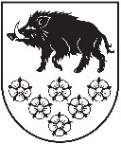 LATVIJAS REPUBLIKAKANDAVAS NOVADA DOMEDārza iela 6, Kandava, Kandavas novads, LV – 3120, Reģ. Nr.90000050886, Tālrunis 631 82028, fakss 631 82027, e-pasts: dome@kandava.lv    SĒDES PROTOKOLSKandavā2015.gada 22.decembrī  					                                 Nr.19Sēde sasaukta  		plkst.13.00Sēdi atklāj   			plkst.13.00Sēdi vada   		            N.Štoferts, domes priekšsēdētājs                                                        Sēdi protokolē 	           A.Dundure, kancelejas vadītājaSēdē piedalās 14	          G.Birkenšteins, V.V.Dreimanis, S.Ezeriņa, R.Fabjančiks,       deputāti                          L.Gudakovska,   G.Indriksons, A.Ķieģelis, I.Ozols,                                               A.Petrevica, I.Priede, D.Rozenfelds,  N.Štoferts,                                               S.Tiltiņa, S.ZvirgzdiņaSēdē nepiedalās		I.Lasis ( attaisnotu iemeslu dēļ)1  deputāts		Sēdē piedalās pašvaldības administrācijas darbinieki, pieaicinātās personas:   E.Dude, domes izpilddirektors, D.Rudēvica, Finanšu nodaļas vadītāja, L.Skvarnoviča, Juridiskās un personāla nodaļas vadītāja, juriste, A.Alase, Juridiskās un personāla nodaļas juriste, G.Cīrule, Attīstības un plānošanas nodaļas vadītāja,   S.Bērziņa, Nekustamo īpašumu nodaļas vadītāja,  D.Gudriķe, sabiedrisko attiecību speciāliste, L.Šupstika, sabiedrisko attiecību speciāliste, J.Jefremovs, Kandavas novada Būvvaldes vadītājs, I.Leitarts, domes pašvaldības aģentūras „Kandavas novada sociālais dienests” direktors, M.Jēce, Cēres pagasta pārvaldes vadītāja, D.Priede, Vānes pagasta pārvaldes vadītāja, Dz.Jansone, Matkules pagasta pārvaldes vadītāja, R.Diduha, Zemītes pagasta pārvaldes vadītāja, E.Bariss, SIA “Kandavas komunālie pakalpojumi” valdes loceklis, R.Zariņš, Kandavas novada pašvaldības policijas priekšnieks, R.Supe, Kandavas novada bāriņtiesas priekšsēdētāja, L.Trēde, laikraksta “Neatkarīgās Tukuma Ziņas” žurnālisteSēdes vadītājs N.Štoferts paziņo, ka domes sēdes darba kārtībā iekļauti  42 jautājumi un  6  papildjautājumi:1.(41.)Par nekustamā īpašuma “Vidiņi”, Kandava, Kandavas novads sadalīšanu 2.(42.) Par pašvaldības dzīvokļa Lielā ielā 38 dz.6, Kandavā, Kandavas novadā izīrēšanu Ilzei Staltmanei 3.(43. ) Par Lauras Skvarnovičas atbrīvošanu no darba komisijās4.(44.) Par izmaiņām Iepirkumu komisijas sastāvā 5.(45.) Par ilgtermiņa ieguldījumu pieņemšanu Kandavas novada domes bilancē6.(46.) Par pārējo bioloģisko aktīvu uzskaitīšanu Kandavas novada domes bilancēun lūdz izņemt no darba kārtības 17.§ par nekustamā īpašuma nodokļa parāda piedziņu bezstrīda kārtībā no [..], jo nodokļa parāds ieskaitīts pašvaldības budžetā.Pamatojoties uz  augstāk minēto un  likuma „Par pašvaldībām” 31.pantu,Dome, atklāti balsojot: PAR –  14 ( G.Birkenšteins, V.V.Dreimanis, S.Ezeriņa, R.Fabjančiks, L.Gudakovska, G.Indriksons,  A.Ķieģelis, I.Ozols,A.Petrevica,   I.Priede,  D.Rozenfelds,  N.Štoferts, S.Tiltiņa, S.Zvirgzdiņa)PRET – 0 , ATTURAS - 0 , NOLEMJ: Apstiprināt domes sēdes darba kārtību ar  47 jautājumiem.DARBA KĀRTĪBA1. Par Kandavas novada domes saistošo noteikumu Nr.26 “Grozījumi Kandavas novada domes 2015.gada 29.janvāra saistošajos noteikumos Nr. 1 “2015.gada pamatbudžets un speciālais budžets” apstiprināšanu 2. Par Kandavas novada domes 2015.gada 29.oktobra  saistošo noteikumu Nr.21„Par neapbūvēta zemesgabala nomas maksas apmēru Kandavas novadā” precizējumu apstiprināšanu3. Par Kandavas novada domes saistošo noteikumu Nr. 28 “Grozījumi Kandavas novada domes 2010.gada 30.septembra saistošajos noteikumos Nr.26 “Par pabalsta apmēru audžuģimenēm Kandavas novadā” apstiprināšanu 4. Par Kandavas novada domes  saistošo noteikumu Nr. 20 “Grozījumi Kandavas novada domes 29.05.2008. saistošajos noteikumos Nr. 7 “Par pašvaldības sociālo pabalstu izmaksu Kandavas novadā” apstiprināšanu jaunā redakcijā5. Par saistošo noteikumu „Par pašvaldības pabalstu Kandavas novada iedzīvotājiem”  izstrādāšanu jaunā redakcijā6. Par grozījumu 2011. gada 26. maija Kandavas novada domes amatu sarakstā apstiprināšanu7. Par Kandavas novada domes saistošo noteikumu Nr. 27 „Grozījumi  Kandavas novada domes 2009. gada 30.jūlija  saistošajos noteikumos Nr. 5 „Kandavas novada domes nolikums” apstiprināšanu8. Par grozījumu Kandavas novada domes 2015.gada 26.februāra iekšējos noteikumos  “Kārtība, kādā Kandavas novada pašvaldības amatpersonas ( darbinieki) izmanto pašvaldības mantu un finanšu resursus” apstiprināšanu 9. Par Romeka Fabjančika atbrīvošanu no Kandavas novada bāriņtiesas locekļa amata10. Par Kandavas novada bāriņtiesu locekļu ievēlēšanu amatā11. Par grozījumiem Ceļu un satiksmes drošības komisijas sastāvā12. Par nekustamā īpašuma nodokļa parāda un nokavējuma naudas dzēšanu Sabiedrībai ar ierobežotu atbildību “Flordizains”no13.§ līdz 17.§ jautājumi par nekustamā īpašuma nodokļa parāda piedziņu bezstrīda kārtībā no fiziskām personām18. Par nekustamā īpašuma nodokļa parāda un nokavējuma naudas dzēšanu fiziskai personai Uldim Ratniekam19. Par kartinga trases Jelgavas ielā 16, Kandavā, Kandavas novadā darbības atjaunošanu20. Par Kandavas pilsētas bibliotēkas pārvietošanu uz telpām Tirgus laukumā 11, Kandavā, Kandavas novadā21. Par  ēkas Sabiles ielā 12, Kandavā, Kandavas novadā pārbūvi 22. Par Zemītes pamatskolas attīstības koncepciju 23. Par Kandavas internātvidusskolas darbību 24.Par Kandavas multifunkcionālā jaunatnes iniciatīvu centra “Nagla” filiāles izveidi Matkules pagastā 25. Par zemes lietošanas mērķa maiņu zemes vienībai „Kulpji”, Vānes pagasts, Kandavas novads26. Par nekustamā īpašuma “Ezeri”, Matkules pagasts, Kandavas novads sadalīšanu 27. Par nekustamā īpašuma “Grīvas”, Kandavas pagasts, Kandavas novads sadalīšanu 28. Par nekustamā īpašuma “Robežnieki”, Cēres pagasts, Kandavas novads sadalīšanu 29. Par zemes lietošanas mērķa maiņu zemes vienībai Daigones iela 11A, Kandava, Kandavas novads30. Par zemes lietošanas mērķa maiņu zemes vienībai Valteru iela 7A, Kandava, Kandavas novads31. Par zemes lietošanas mērķa maiņu zemes vienībai Valteru iela 12, Kandava, Kandavas novads32. Par zemes ierīcības projekta izstrādes uzsākšanu īpašumā “Skuķi”, Vānes pagasts, Kandavas novads33.Par zemes ierīcības projekta izstrādes uzsākšanu īpašumā “Mežmaļi”, Vānes pagasts, Kandavas novads34. Par zemes ierīcības projekta apstiprināšanu īpašumos “Ausmas” un “Vecgaiļi”, Vānes pagasts, Kandavas novads35. Par zemes ierīcības projekta apstiprināšanu īpašumā “Jaunozoli”, Vānes pagasts, Kandavas novads36. Par zemes ierīcības projekta apstiprināšanu īpašumā “Šēniņi”, Zemītes pagasts, Kandavas novads37. Par nekustamā īpašuma “Boki”, Kandavas pagasts, Kandavas novads sadalīšanu38.Par zemes vienības platības precizēšanu zemes vienībai ar kadastra apzīmējumu 9062 016 0130 un 9062 016 0136, Kandava, Kandavas novads39.Par nomas maksas samazināšanu malkas šķūnīšiem Talsu ielā 7, Kandavā, Kandavas novadā40. Par īres līguma pārslēgšanu  Imantam Šulcam uz pašvaldības dzīvokli Skolas ielā 10 dz. 3, Zantē, Zantes pagastā, Kandavas novadā41.Par nekustamā īpašuma “Vidiņi”, Kandava, Kandavas novads sadalīšanu 42. Par pašvaldības dzīvokļa Lielā ielā 38 dz.6, Kandavā, Kandavas novadā izīrēšanu Ilzei Staltmanei 43. Par Lauras Skvarnovičas atbrīvošanu no darba komisijās44. Par izmaiņām Iepirkumu komisijas sastāvā 45. Par ilgtermiņa ieguldījumu pieņemšanu Kandavas novada domes bilancē46. Par pārējo bioloģisko aktīvu uzskaitīšanu Kandavas novada domes bilancē47.Domes priekšsēdētāja N.Štoferta, priekšsēdētāja vietnieka A.Ķieģeļa un izpilddirektora E.Dudes pārskats par paveikto decembrī1.§Par Kandavas novada domes saistošo noteikumu Nr.26 “Grozījumi Kandavas novada domes 2015. gada 29.janvāra saistošajos noteikumos Nr.1 “2015.gada pamatbudžets un speciālais budžets” apstiprināšanuZiņo: D.Rudēvica Pamatojoties uz likuma “Par pašvaldībām” 21.panta pirmās daļas 2.punktu un 46.pantu,Dome, atklāti balsojot: PAR –  14 ( G.Birkenšteins, V.V.Dreimanis, S.Ezeriņa, R.Fabjančiks, L.Gudakovska, G.Indriksons,  A.Ķieģelis, I.Ozols,A.Petrevica,   I.Priede,  D.Rozenfelds,  N.Štoferts, S.Tiltiņa, S.Zvirgzdiņa)PRET –  0, ATTURAS - 0, NOLEMJ: Apstiprināt Kandavas novada domes saistošos noteikumus Nr.26 “Grozījumi Kandavas novada domes 2015.gada 29.janvāra saistošajos noteikumos Nr. 1 “2015.gada pamatbudžets un speciālais budžets” .2.§Par Kandavas novada domes 2015.gada 29.oktobra  saistošo noteikumu Nr.21 „Par neapbūvēta zemesgabala nomas maksas apmēru Kandavas novadā” precizēšanuZiņo: S.Bērziņa2015. gada 29. oktobrī Kandavas domes sēdē (protokols Nr.17  4.§) tika apstiprināti Kandavas novada domes saistošie noteikumi Nr.21 „Par neapbūvēta zemesgabala nomas maksas apmēru Kandavas novadā” (turpmāk- Saistošie noteikumi), pēc tam tie tika nosūtīti Latvijas Republikas Vides aizsardzības un reģionālās attīstības ministrijai atzinuma saņemšanai (turpmāk- Ministrija). 2015. gada 26. novembrī Kandavas novada domē saņemts (reģ.Nr.3-12-1/2161) Ministrijas atzinums Nr. 18-6/9569 par Saistošajiem noteikumiem, kur tiek norādīts:1)Valsts un pašvaldību īpašuma privatizācijas un privatizācijas sertifikātu izmantošanas pabeigšanas likuma 16.panta piektā daļa noteic, ka valstij vai pašvaldībai piederoša vai piekrītoša zemesgabala nomu un nomas maksas aprēķināšanas kārtību reglamentē Ministru kabineta noteikumi. Saskaņā ar Ministru kabineta 2007.gada 30.oktobra noteikumu Nr.735 „Noteikumi par publiskas personas zemes nomu” (turpmāk – noteikumi Nr.735) 18.punktu pašvaldības saistošajos noteikumos var noteikt tikai nosacījumus samazinātas nomas maksas noteikšanai, ja neapbūvēts zemesgabals tiek iznomāts ražošanas objekta būvniecībai, un lielāku neapbūvētu pašvaldības zemesgabalu nomas maksas apmēru. Ievērojot minēto, lūdzam svītrot no saistošajiem noteikumiem Nr.21 normas, kas neattiecas uz noteikumu Nr.735 18.punktā pašvaldībai doto pilnvarojumu. 2)Vienlaikus lūdzam svītrot no saistošo noteikumu Nr.21 izdošanas tiesiskā pamatojuma norādi uz likuma „Par pašvaldībām” 43.panta pirmās daļas 13.punktu, jo šo normu ir lietderīgi norādīt tikai tad, ja pašvaldība paredz administratīvo atbildību par saistošo noteikumu prasību pārkāpšanu.3) Vēršam uzmanību, ka pašvaldība rīkojas privāttiesiski apsaimniekojot savu mantu, tostarp iznomājot zemi. Saskaņā ar Valsts pārvaldes iekārtas likuma 87.panta otro daļu, ja publiska persona darbojas privāto tiesību jomā, uz to attiecas likumi, kas reglamentē privāttiesiskus darījumus vispār, ciktāl šo darbību neierobežo citi normatīvie akti. Ievērojot minēto un ārējos normatīvajos aktos noteikto, pašvaldība nav tiesīga ar saistošajiem noteikumiem regulēt pašvaldības zemes iznomāšanas kārtību un nomas attiecības. Turklāt vēršam uzmanību, ka atbilstoši Valsts pārvaldes iekārtas likuma 72.pantam pašvaldības dome var noteikt iekšēju kārtību pašvaldības rīcībai zemes nomas jautājumos.Izvērtējot Ministrijas atzinumā norādītos iebildumus atbilstoši spēkā esošiem normatīvajiem aktiem un, lai racionāli un lietderīgi apsaimniekotu pašvaldības nekustamo mantu, tai ir lietderīgi iznomāt pašvaldības zemi par adekvātu nomas maksu un ar Saistošajiem noteikumiem noteikt lielāku nomas maksas apmēru, vienlaikus nosakot minimālo nomas maksas apmēru, ņemot vērā plānoto zemes lietošanas (iznomāšanas) mērķi. Valsts pārvaldes iekārtas likuma 72.panta ceturtā daļa nosaka, ka iekšējais normatīvais akts ir saistošs iestādei (tās struktūrvienībai, darbiniekiem) vai amatpersonām, attiecībā uz kurām tas izdots. Minētā likuma 10.panta piektā daļa, nosaka, ka Valsts pārvalde savā darbībā ievēro labas pārvaldības principu. Tas ietver atklātību pret privātpersonu un sabiedrību, datu aizsardzību, taisnīgu procedūru īstenošanu saprātīgā laikā un citus noteikumus, kuru mērķis ir panākt, lai valsts pārvalde ievērotu privātpersonas tiesības un tiesiskās intereses. Nosakot nomas līguma sagatavošanas un noslēgšanas kārtības nosacījumus Saistošo noteikumos, kuri tiek publicēti Kandavas novada mājas lapā, kā arī informatīvajā izdevumā „Kandavas Novada Vēstnesis”, pašvaldība informē par lēmuma pieņemšanas kārtību un zemes nomas līguma termiņiem. Ar šo pašvaldībā neveidojas situācija, kur persona pēc lēmuma pieņemšanas par zemes nomu, līgumu tā arī nenoslēdz. Saskaņā ar likuma „Par pašvaldībām” 45.panta trešo daļu, kas nosaka: ja saņemts Vides aizsardzības un reģionālās attīstības ministrijas atzinums, kurā pamatots saistošo noteikumu vai to daļas prettiesiskums, pašvaldības dome precizē saistošos noteikumus atbilstoši atzinumā norādītajam un publicē precizētos saistošos noteikumus. Pamatojoties uz likuma „Par pašvaldībām” 45.panta ceturto daļu,Dome, atklāti balsojot: PAR –  14 ( G.Birkenšteins, V.V.Dreimanis, S.Ezeriņa, R.Fabjančiks, L.Gudakovska, G.Indriksons,  A.Ķieģelis, I.Ozols,A.Petrevica,   I.Priede,  D.Rozenfelds,  N.Štoferts, S.Tiltiņa, S.Zvirgzdiņa)PRET –  0, ATTURAS - 0, NOLEMJ: 1.Atcelt 2015. gada 29. oktobra Kandavas novada domes sēdes lēmumu (protokols Nr. 17, 4.§) “Par Kandavas novada domes 2015.gada 29.oktobra saistošo noteikumu Nr.21„Par neapbūvēta zemesgabala nomas maksas apmēru Kandavas novadā” apstiprināšanu”.2.Apstiprināt precizētos Kandavas novada domes 2015.gada 29.oktobra saistošos noteikumus Nr.21„Par neapbūvēta zemesgabala nomas maksas apmēru Kandavas novadā”.3. Nosūtīt precizētos Kandavas novada domes 2015. gada 29.oktobra saistošo noteikumus Nr.21„Par neapbūvēta zemesgabala nomas maksas apmēru Kandavas novadā” Vides aizsardzības un reģionālas attīstības ministrijai zināšanai. 4.Kancelejai nodrošināt Kandavas novada domes saistošo noteikumu Nr.21 „Par neapbūvēta zemesgabala nomas maksas apmēru Kandavas novadā” publicēšanu mājas lapā www.kandava.lv un informatīvajā izdevumā „ Kandavas Novada Vēstnesis”.5.Uzdot nekustamo īpašumu nodaļai pēc Saistošo noteikumu spēkā stāšanās pārskatīt līdz šo noteikumu spēkā stāšanās dienai noslēgtos zemes nomas līgumus, nepieciešamības gadījumā izdarot izmaiņas tajos, vienpusēji mainot nomas maksu atbilstoši šiem Noteikumiem. Iznomātājam noteiktās zemes nomas maksas zemes nomas līgumos, kas noslēgti līdz šo Noteikumu spēkā stāšanās dienai, tiek piemērotas ar 2016.gada 1.janvāri.( saistošie noteikumi publicēti Kandavas mājas lapā vietnē   “ saistošie noteikumi”  un informatīvajā izdevumā “Kandavas Novada Vēstnesis” decembra izdevumā ( Nr.12; 128) 3.§Par Kandavas novada domes saistošo noteikumu Nr.28 “Grozījumi Kandavas novada domes 2010. gada 30.septembra saistošajos noteikumos Nr. 26 „Par pabalsta apmēru audžuģimenēm Kandavas novadā” apstiprināšanuZiņo: D.RozenfeldsKandavas novada domē  2010. gada 30. septembrī apstiprināti saistošie noteikumi Nr.26  „Par pabalsta apmēru audžuģimenēm Kandavas novadā”, ar kuriem noteikts pabalsta apmērs audžuģimenēs ievietotajiem bērnam, lai nodrošinātu bērnu tiesības uz pilnvērtīgiem dzīves apstākļiem un audžuģimenēm palielinātu iespējas nodrošināt bērniem  ne tikai pilnvērtīgu uzturu, bet arī rehabilitāciju.Kandavas novada domē 2015.gada 3.decembrī ( reģ.Nr. 3-12-1/2219) reģistrēts domes pašvaldības aģentūras “Kandavas novada sociālais dienests” direktora I.Leitarta iesniegums ar lūgumu apstiprināt grozījumus 2010.gada 30.septembra saistošajiem noteikumiem Nr.26  „Par pabalsta apmēru audžuģimenēm Kandavas novadā”.Grozījumi izstrādāti pamatojoties uz Bērnu aizsardzības likuma 36.panta otro daļu un Bērnu tiesību aizsardzības likuma 10.panta pirmo daļu un 26.panta ceturto daļu, lai nodrošinātu pašvaldības palīdzību audžuģimenēm bērnu audzināšanā un nodrošinātu nepieciešamos sociālos pakalpojumus. Pamatojoties uz likuma „Par pašvaldībām” 15.panta pirmās daļas 7.punktu, 43.panta pirmās daļas 13.punktu, Sociālo pakalpojumu un sociālās palīdzības likuma 35.panta 3. un 4.daļu, Bērnu tiesību aizsardzības likuma 36.panta otro daļu un Ministru kabineta 2006.gada 19.decembra noteikumu Nr.1036 „Audžuģimenes noteikumi” 43.punktu un Sociālo lietu un veselības aizsardzības komitejas sēdē 17.12.2015. pieņemto lēmumu noteikt pabalsta apmēru audžuģimenē ievietotam bērnam  EUR 160,00,Dome, atklāti balsojot: PAR –  13 ( G.Birkenšteins, V.V.Dreimanis, S.Ezeriņa,  L.Gudakovska, G.Indriksons,  A.Ķieģelis, I.Ozols, A.Petrevica,   I.Priede,  D.Rozenfelds,  N.Štoferts, S.Tiltiņa, S.Zvirgzdiņa)PRET –  0, ATTURAS - 0, NEBALSO- 1, ( R.Fabjančiks, atb.likumam “Par interešu konflikta novēršanu valsts amatpersonu darbībā”) NOLEMJ: 1.Apstiprināt Kandavas novada domes saistošos noteikumus Nr.28 „Grozījumi  Kandavas novada domes 2010.gada 30.septembra  saistošajos noteikumos Nr. 26 „Par pabalsta apmēru audžuģimenēm Kandavas novadā””.2.Nosūtīt Kandavas novada domes saistošos noteikumus Nr.28  „Grozījumi  Kandavas novada domes 2010.gada 30.septembra saistošajos noteikumos Nr. 26 „Par pabalsta apmēru audžuģimenēm Kandavas novadā”” triju dienu laikā pēc to parakstīšanas Vides aizsardzības un reģionālās attīstības ministrijai elektroniskā veidā atzinuma sniegšanai. 3. Noteikt, ka Kandavas novada domes saistošie noteikumi Nr.28 „Grozījumi  Kandavas novada domes 2010.gada 30.septembra saistošajos noteikumos Nr. 26 „Par pabalsta apmēru audžuģimenēm Kandavas novadā”” stājas spēkā pēc publikācijas pašvaldības informatīvajā izdevumā „Kandavas Novada Vēstnesis”.4.Kancelejai nodrošināt Kandavas novada domes saistošo noteikumu Nr.28 „Grozījumi  Kandavas novada domes 2010.gada 30.septembra saistošajos noteikumos Nr. 26 „Par pabalsta apmēru audžuģimenēm Kandavas novadā”” publicēšanu pašvaldības mājas lapā www.kandava.lv .4.§Par Kandavas novada domes  saistošo noteikumu Nr. 20 „Grozījumi Kandavas novada domes  29.05.2008.  saistošajos noteikumos Nr. 7 „Par pašvaldības sociālo pabalstu izmaksu Kandavas novadā”” apstiprināšanu jaunā redakcijāZiņo: L.Skvarnoviča2015. gada 9.decembrī ( reģ.Nr. 3-12-1/ 2261)  Kandavas novada domē reģistrēts  Vides aizsardzības un reģionālās attīstības ministrijas ( turpmāk – VARAM) atzinums par Kandavas novada domes 2015. gada 29. oktobra saistošo noteikumu Nr.20 „Grozījumi Kandavas novada domes 29.05.2008. saistošajos noteikumos Nr. 7 „Par pašvaldības sociālo pabalstu izmaksu Kandavas novadā”” precizējumiem ( apstiprināti Kandavas novada domes sēdē 2015.gada 26.novembrī, protokols Nr. 18  1.§)VARAM atzinumā norāda, ka 2015. gada 29. oktobra saistošo noteikumu Nr.20 „Grozījumi Kandavas novada domes 29.05.2008. saistošajos noteikumos Nr. 7 „Par pašvaldības sociālo pabalstu izmaksu Kandavas novadā”” precizējumi jānoformē atbilstoši juridiskās tehnikas prasībām, kā rezultātā spēkā nestājušos saistošos noteikumus var precizēt, izdodot tos jaunā redakcijā, attiecīgi atceļot domes lēmumu 2015.gada 29.oktobrī. Pamatojoties uz likuma „Par pašvaldībām” 45.panta trešo daļu, kas nosaka, ka ja saņemts Vides aizsardzības un reģionālās attīstības ministrijas atzinums, kurā pamatots saistošo noteikumu vai to daļas prettiesiskums, pašvaldības dome precizē saistošos noteikumus atbilstoši atzinumā norādītajam un publicē precizētos saistošos noteikumus. Pamatojoties uz likumu „Par pašvaldībām” 45.panta trešo daļu,Dome, atklāti balsojot: PAR –  14 ( G.Birkenšteins, V.V.Dreimanis, S.Ezeriņa, R.Fabjančiks, L.Gudakovska, G.Indriksons,  A.Ķieģelis, I.Ozols,A.Petrevica,   I.Priede,  D.Rozenfelds,  N.Štoferts, S.Tiltiņa, S.Zvirgzdiņa)PRET –  0, ATTURAS - 0, NOLEMJ: 1. Atcelt Kandavas novada domes sēdē 2015. gada 29. oktobrī ( protokols Nr. 17  3.§) pieņemto lēmumu par Kandavas novada domes saistošo noteikumu Nr.20 „Grozījumi Kandavas novada domes 29.05.2008. saistošajos noteikumos Nr. 7 „Par pašvaldības sociālo pabalstu izmaksu Kandavas novadā” apstiprināšanu”.2.Apstiprināt Kandavas novada domes saistošos noteikumus Nr.20 „Grozījumi Kandavas novada domes 29.05.2008. saistošajos noteikumos Nr. 7 „Par pašvaldības sociālo pabalstu izmaksu Kandavas novadā””  jaunā redakcijā un nosūtīt Vides aizsardzības un reģionālās attīstības ministrijai zināšanai.3.Kancelejai nodrošināt Kandavas novada domes saistošo noteikumu Nr.20 „Grozījumi Kandavas novada domes 29.05.2008. saistošajos noteikumos Nr. 7 „Par pašvaldības sociālo pabalstu izmaksu Kandavas novadā”” publicēšanu pašvaldības mājas lapā www.kandava.lv un informatīvajā izdevumā „Kandavas Novada Vēstnesis”.( saistošie noteikumi publicēti Kandavas mājas lapā vietnē   “ saistošie noteikumi”  un informatīvajā izdevumā “Kandavas Novada Vēstnesis” decembra izdevumā ( Nr.12; 128) 5.§Par saistošo noteikumu  „Par pašvaldības pabalstu Kandavas novada iedzīvotājiem” izstrādāšanu jaunā redakcijāZiņo: L.SkvarnovičaKandavas novada domē 2015.gada 3.decembrī ( reģ.Nr. 3-12-1/2220) reģistrēts domes pašvaldības aģentūras “Kandavas novada sociālais dienests” direktora I.Leitarta iesniegums ar lūgumu apstiprināt grozījumus 2008.gada 29.maija saistošajiem noteikumiem Nr.28 „Par pašvaldības pabalstu Kandavas novada iedzīvotājiem”.Kandavas novada domes 2008.gada 29.maija saistošie noteikumi Nr. 8 „Par pašvaldības pabalstu Kandavas novada iedzīvotājiem” nosaka brīvpusdienu piešķiršanas kārtību ģimenēm, kurām ir piešķirts daudzbērnu ģimenes statuss, šo pabalstu apmēru un to personu loku, kurām ir tiesības saņemt noteikumos minētos pabalstus.Ar grozījumiem tiek papildināta 1.1. punktā minētā daudzbērnu ģimenes definīcija un labota redakcija 2.3. punktu apakšpunktiem, nosakot kārtību, kādā tiek piešķirtas brīvpusdienas un kā Sociālais dienests veic norēķinus ar pakalpojumu sniedzēju. Ar grozījumiem tiek noteikti vecāku pienākumi un atbildība, ja netiek informēta skola un ēdināšanas iestāde.Pamatojoties uz likuma „Par pašvaldībām” 15. panta pirmās daļas 4. un 6.punktu un 43. panta trešo daļuDome, atklāti balsojot: PAR –  14 ( G.Birkenšteins, V.V.Dreimanis, S.Ezeriņa, R.Fabjančiks, L.Gudakovska, G.Indriksons,  A.Ķieģelis, I.Ozols,A.Petrevica,   I.Priede,  D.Rozenfelds,  N.Štoferts, S.Tiltiņa, S.Zvirgzdiņa)PRET –  0, ATTURAS - 0, NOLEMJ: Uzdot domes pašvaldības aģentūras “Kandavas novada sociālais dienests” direktoram I.Leitartam sadarbībā ar domes Juridisko un personāla nodaļas juristi A.Alasi izstrādāt jaunus saistošos noteikumus par  pašvaldības pabalstu izmaksu Kandavas novada iedzīvotājiem un iesniegt apstiprināšanai domes sēdē 2016.gada janvārī.6.§Par grozījumu 2011. gada 26. maija Kandavas novada domes amatu sarakstā apstiprināšanuZiņo: E. DudeLikums „Būvniecības likums” nosaka, ka būvinženieri darbojas pastāvīgi, proti, nav būvvaldes vadītāja tiešā pakļautībā līdz ar to ir nepieciešams noteikt, ka būvinženieris ir tieši pakļauts Kandavas novada domes izpilddirektoram, kā arī, lai Kandavas novada dome varētu pieņemt lēmumu par vienotas iepirkumu komisijas izveidi, ir nepieciešams veikt grozījumus 2011. gada 26. maija Kandavas novada domes amatu sarakstā, iekļaujot jaunas amatu vietas – Iepirkumu speciālists un Jurista palīgs. Kandavas novad domes amatu saraksts apstiprināts 2011.gada 26.maijā ( protokols Nr.5  15.§).Pamatojoties uz deputātes S.Tiltiņas ierosinājumu, ka Vānes pagasta pārvaldes vadītāja minimāli noteiktajai mēnešalgai ( pilna slodze) jābūt tādai pat kā pārējo pagastu pārvaldes vadītājiem  - 761 EUR un likuma „Par pašvaldībām” 41.panta 2.punktu, Dome, atklāti balsojot: PAR –  13 ( G.Birkenšteins, V.V.Dreimanis, S.Ezeriņa, R.Fabjančiks, L.Gudakovska, G.Indriksons,  A.Ķieģelis, I.Ozols, A.Petrevica,  D.Rozenfelds,  N.Štoferts, S.Tiltiņa, S.Zvirgzdiņa)PRET –  0, ATTURAS - 1,  ( I.Priede) NOLEMJ: 1.Apstiprināt Kandavas novada domes iekšējo normatīvo  - grozījumi 2011.gada 26. maija Kandavas novada domes amatu sarakstā.2.Noteikt, ka grozījumi 2011.gada 26. maija Kandavas novada domes amatu sarakstā stājas spēkā nākamajā dienā pēc to parakstīšanas.7.§Par Kandavas novada domes saistošo noteikumu Nr. 27 „Grozījumi  Kandavas novada domes 2009. gada 30.jūlija  saistošajos noteikumos Nr. 5 „Kandavas novada domes nolikums”” apstiprināšanuZiņo: L. SkvarnovičaKandavas novada domes saistošie noteikumi Nr.5 „Kandavas novada domes nolikums” apstiprināti  sēdē ( Nr.11, 3.§), ar grozījumiem, kas izdarīti ar:Kandavas novada domes saistošajiem noteikumiem Nr.10 „Grozījumi . Kandavas novada domes saistošajos noteikumos Nr.5 „Kandavas novada pašvaldības ” apstiprināti  sēdē ( Nr.15, 5.§);  Kandavas novada domes saistošajiem noteikumiem Nr.2 „Grozījumi . Kandavas novada domes saistošajos noteikumos Nr.5 „Kandavas novada domes ” apstiprināti 2010.gada 28.janvāra sēdē ( Nr.1, 6.§); Kandavas novada domes saistošajiem noteikumiem Nr.16 „Grozījumi . Kandavas novada domes saistošajos noteikumos Nr.5 „Kandavas novada domes ” apstiprināti 2010.gada 30.jūnija sēdē ( Nr.6, 5.§); Kandavas novada domes saistošajiem noteikumiem Nr.20 „Grozījumi . Kandavas novada domes saistošajos noteikumos Nr.5 „Kandavas novada domes ” apstiprināti 2010.gada 29.jūlija sēdē ( Nr.7, 10.§);Kandavas novada domes saistošajiem noteikumiem Nr.28 „Grozījumi . Kandavas novada domes saistošajos noteikumos Nr.5 „Kandavas novada domes ” apstiprināti 2010.gada 28.oktobra sēdē  ( Nr.10, 8.§); Kandavas novada domes saistošajiem noteikumiem Nr.9 „Grozījumi . Kandavas novada domes saistošajos noteikumos Nr.5 „Kandavas novada domes ” apstiprināti 2011.gada 30.jūnija sēdē ( Nr.6, 1.§); Kandavas novada domes saistošajiem noteikumiem Nr.5 „Grozījumi . Kandavas novada domes saistošajos noteikumos Nr.5 „Kandavas novada domes ” apstiprināti 2012.gada 28.jūnija sēdē ( Nr.6, 1.§); Kandavas novada domes saistošajiem noteikumiem Nr.15 „Grozījumi . Kandavas novada domes saistošajos noteikumos Nr.5 „Kandavas novada domes ” apstiprināti 2012.gada 29.novembra sēdē  ( Nr.11, 3.§); Kandavas novada domes saistošajiem noteikumiem Nr.5 „Grozījumi 30.07.2009. Kandavas novada domes saistošajos noteikumos Nr.5 „ Kandavas novada domes nolikums” apstiprināti 2013.gada 25.aprīļa sēdē ( protokols Nr.4,  1.§); Kandavas novada domes saistošajiem noteikumiem Nr.8 „ Grozījumi 30.07.2009. Kandavas novada domes saistošajos noteikumos Nr.5 „ Kandavas novada domes nolikums”, apstiprināti 2013.gada 27.jūnija sēdē ( protokols Nr.8  3.§);Kandavas novada domes saistošajiem noteikumiem Nr.16 „ Grozījumi 30.07.2009. Kandavas novada domes saistošajos noteikumos Nr.5 „ Kandavas novada domes nolikums”, apstiprināti 2013.gada 25. septembra sēdē ( protokols Nr.13 8.§).Kandavas novada domes saistošajiem noteikumiem Nr.32 „ Grozījumi 30.07.2009. Kandavas novada domes saistošajos noteikumos Nr.5 „ Kandavas novada domes nolikums”, apstiprināti 2013.gada 27.decembra sēdē ( protokols Nr.18 2.§).Kandavas novada domes saistošajiem noteikumiem Nr.4 „ Grozījumi 30.07.2009. Kandavas novada domes saistošajos noteikumos Nr.5 „ Kandavas novada domes nolikums”, apstiprināti 2014.gada 27.februāra sēdē ( protokols Nr.4 3.§).Kandavas novada domes saistošajiem noteikumiem Nr.15 „Grozījumi Kandavas novada domes 2009.gada 30.jūlija saistošajos noteikumos Nr. 5 „Kandavas novada domes nolikums”, apstiprināti 2014.gada 29. decembra sēdē ( protokols Nr.17 4.§).Kandavas novada domes saistošajiem noteikumiem Nr.17 „Grozījumi Kandavas novada domes 2009.gada 30.jūlija saistošajos noteikumos Nr. 5 „Kandavas novada domes nolikums”, apstiprināti 2015.gada 27. augusts sēdē ( protokols Nr.14 30.§);Kandavas novada domes saistošajiem noteikumiem Nr.22 „Grozījumi Kandavas novada domes 2009.gada 30.jūlija saistošajos noteikumos Nr. 5 „Kandavas novada domes nolikums”, apstiprināti 2015.gada 29. oktobra sēdē( protokols Nr.17  4.§).2015. gada 22. decembra Kandavas novada domes sēdē (prot. Nr. 19  6.§) tika nolemts apstiprināt Kandavas novada domes iekšējo normatīvo  - grozījumi 2011.gada 26. maija Kandavas novada domes amatu sarakstā.Ievērojot norādīto ir nepieciešams veikt attiecīgus grozījumus 2009. gada 30. jūlija Kandavas novada domes saistošajos noteikumos Nr.5 „ Kandavas novada domes nolikums”.Pamatojoties uz likuma „Par pašvaldībām” 24.panta trešo daļu un Valsts pārvaldes iekārtas likuma 28.pantu,Dome, atklāti balsojot: PAR –  14 ( G.Birkenšteins, V.V.Dreimanis, S.Ezeriņa, R.Fabjančiks, L.Gudakovska, G.Indriksons,  A.Ķieģelis, I.Ozols,A.Petrevica,   I.Priede,  D.Rozenfelds,  N.Štoferts, S.Tiltiņa, S.Zvirgzdiņa)PRET –  0, ATTURAS - 0, NOLEMJ: 1.Apstiprināt Kandavas novada domes saistošos noteikumus Nr.27 „Grozījumi Kandavas novada domes 2009. gada 30. jūlija saistošajos noteikumos Nr.5 „Kandavas novada domes nolikums”.2.Noteikt, ka Kandavas novada domes saistošie noteikumi Nr.27 „Grozījumi Kandavas novada domes 2009. gada 30. jūlija saistošajos noteikumos Nr.5 „Kandavas novada domes ” stājas spēkā stājas spēkā nākamajā dienā pēc to parakstīšanas.3.Nosūtīt Kandavas novada domes saistošos noteikumus Nr.27 „Grozījumi Kandavas novada domes 2009. gada 30. jūlija saistošajos noteikumos Nr.5 „Kandavas novada domes ” triju dienu laikā pēc to parakstīšanas Vides aizsardzības un reģionālās attīstības ministrijai elektroniskā veidā zināšanai.4.Kancelejai nodrošināt Kandavas novada domes saistošo noteikumu Nr.27 „Grozījumi Kandavas novada domes 2009. gada 30. jūlija saistošajos noteikumos Nr.5 „Kandavas novada domes ” publicēšanu pašvaldības informatīvajā izdevumā „Kandavas Novada Vēstnesis” un mājas lapā www.kandava.lv8.§Par grozījumu Kandavas novada domes 2015.gada 26.februāra iekšējos noteikumos “Kārtība, kādā Kandavas novada pašvaldības amatpersonas (darbinieki) izmanto pašvaldības mantu un finanšu resursus” apstiprināšanuZiņo: A.Alase2015.gada 31.decembrī beidzas termiņš Kandavas novada domes noslēgtajiem transportlīdzekļu patapinājuma līgumiem. Tika veikta Kandavas novada domes noslēgto transportlīdzekļu patapinājuma līgumu analīze, kā rezultātā nepieciešams veikt grozījumus 2015.gada 26.februāra Kandavas novada domes iekšējos noteikumos „Kārtība, kādā Kandavas novada pašvaldības amatpersonas (darbinieki) izmanto pašvaldības mantu un finanšu resursus” pielikumā Nr.3. Pamatojoties uz to, ka pielikuma Nr.3 grozījumu tekstā ir nepieciešamas mainīt 50% no teksta, lietderīgi pielikumu Nr.3 Noteikumiem “ Kārtība, kādā Kandavas novada pašvaldības amatpersonas ( darbinieki) izmanto pašvaldības mantu un finanšu resursus” Patapinājuma  par automašīnas bezatlīdzības lietošanu izteikt jaunā redakcijā.Pamatojoties uz likuma „Par pašvaldībām” 43. panta pirmās daļas 13. punktu, likuma „Par interešu konflikta novēršanu valsts amatpersonu darbībā” 18. panta pirmo daļu, likuma „Publiskas personas finanšu līdzekļu un mantas izšķērdēšanas novēršanas likums” 5.² panta piekto daļu un Valsts pārvaldes iekārtas likuma 72. panta pirmās daļas 2. punktu, 73. panta pirmās daļas 4.punktu,Dome, atklāti balsojot: PAR –  14 ( G.Birkenšteins, V.V.Dreimanis, S.Ezeriņa, R.Fabjančiks, L.Gudakovska, G.Indriksons,  A.Ķieģelis, I.Ozols,A.Petrevica,   I.Priede,  D.Rozenfelds,  N.Štoferts, S.Tiltiņa, S.Zvirgzdiņa)PRET –  0, ATTURAS - 0, NOLEMJ: 1. Apstiprināt Kandavas novada domes 2015.gada 26.februāra iekšējo noteikumu „Kārtība, kādā Kandavas novada pašvaldības amatpersonas (darbinieki) izmanto pašvaldības mantu un finanšu resursus” grozījumus.2.Noteikt, ka grozījumi Kandavas novada domes 2015.gada 26.februāra iekšējos noteikumos „Kārtība, kādā Kandavas novada pašvaldības amatpersonas (darbinieki) izmanto pašvaldības mantu un finanšu resursus” stājas spēkā 2015.gada 22.decembrī.( noteikumu grozījumi pielikumā)9.§Par Romeka Fabjančika atbrīvošanu no Kandavas novada bāriņtiesas locekļa amataZiņo: A.Alase2015. gada 15.decembrī Kandavas novada domē saņemts (reģ. Nr. 3-12-1/2299) Romeka Fabjančika 2015. gada 15.decembra iesniegums ar lūgumu atbrīvot no Kandavas novada bāriņtiesas locekļa amata.Romeks Fabjančiks Kandavas novada bāriņtiesas locekļa amatā ievēlēts ar Kandavas novada domes sēdes 2014. gada 25.septembra lēmumu (protokols Nr.13  28.§).2015.gada 29.oktobrī izdarīti grozījumi Latvijas Republikas likumā „Bāriņtiesas likums” 15.pantā (stājas spēkā 2015.gada 3.decembrī), kas nosaka, ka bāriņtiesas priekšsēdētājs, bāriņtiesas priekšsēdētāja vietnieks un bāriņtiesas loceklis papildus likumā „Par interešu konflikta novēršanu valsts amatpersonu darbībā” noteiktajiem amatu savienošanas ierobežojumiem vienlaikus nedrīkst pildīt arī tās pašvaldības, domes priekšsēdētāja, viņa vietnieka vai deputāta, sociālā dienesta vadītāja vai sociālā darba speciālista pienākumus, kuras administratīvajā teritorijā atrodas attiecīgā bāriņtiesa [..].Pārejas noteikumu 15.punkts nosaka: Tie bāriņtiesu priekšsēdētāji, bāriņtiesu priekšsēdētāju vietnieki vai bāriņtiesu locekļi, kuri ir ievēlēti bāriņtiesu sastāvā līdz šā likuma 15.panta grozījumos noteikto amatu savienošanas ierobežojumu spēkā stāšanās dienai un pilda amatus, kuri nav savienojami ar šā likuma 15.pantā noteiktajiem amatu savienošanas ierobežojumiem, mēneša laikā no šā likuma spēkā stāšanās dienas pārtrauc attiecīgā amata pienākumu pildīšanu [..]. Likuma „Bāriņtiesu likums” 12. panta pirmās daļas 1. punkts nosaka: bāriņtiesas priekšsēdētāju, bāriņtiesas priekšsēdētāja vietnieku vai bāriņtiesas locekli atbrīvo no amata pēc viņa vēlēšanās [..].Pamatojoties uz likuma „Par pašvaldībām” 21.panta 9.punktu un 26.punktu, un likuma „Bāriņtiesu likums” 15.pantu un Pārejas noteikumu 15.punktu, kā arī uz R.Fabjančika iesniegumu,Dome, atklāti balsojot: PAR –  13 ( G.Birkenšteins, V.V.Dreimanis, S.Ezeriņa,  L.Gudakovska, G.Indriksons,  A.Ķieģelis, I.Ozols,A.Petrevica,   I.Priede,  D.Rozenfelds,  N.Štoferts, S.Tiltiņa, S.Zvirgzdiņa)PRET –  0, ATTURAS - 0, NEBALSO- 1, (R.Fabjančiks, atb.likumam “Par interešu konflikta novēršanu valsts amatpersonu darbībā”)NOLEMJ: Atbrīvot Romeku Fabjančiku no Kandavas novada bāriņtiesas locekļa amata ar 2016. gada 4.janvāri (pēdējā darba diena).10.§Par Kandavas novada bāriņtiesas locekļu ievēlēšanuZiņo: A.AlaseAr 2009.gada 30.jūlija Kandavas novada domes sēdes lēmumu „Par Kandavas novada bāriņtiesas izveidošanu” (protokols Nr.11 8.§) tika izveidota Kandavas novada bāriņtiesa un tika ievēlēti bāriņtiesas priekšsēdētāja, bāriņtiesas priekšsēdētāja vietnieks un bāriņtiesas sekretāre. Ar 2009.gada 24.septembra Kandavas novada domes sēdes lēmumu „Par Kandavas novada bāriņtiesas locekļu ievēlēšanu” (protokols Nr. 15 13.§) tika ievēlēti Kandavas novada bāriņtiesas locekļi. Bāriņtiesu likuma 9.panta pirmās daļa nosaka, ka Bāriņtiesas priekšsēdētāju, bāriņtiesas priekšsēdētāja vietnieku un ne mazāk kā trīs bāriņtiesas locekļus ievēlē attiecīgā pašvaldības dome uz pieciem gadiem. Bāriņtiesas likuma 9.panta piektā daļa nosaka: Ievēlot bāriņtiesas priekšsēdētāju, bāriņtiesas priekšsēdētāja vietnieku vai bāriņtiesas locekli, pašvaldības domes pienākums ir pieprasīt ziņas no Sodu reģistra, lai pārliecinātos par personas atbilstību šā likuma 11.panta 2., 3., 4., 5. un 6.punktā minētajām prasībām. Pašvaldības domes pienākums ir minētās ziņas par bāriņtiesas priekšsēdētāju atkārtoti pārbaudīt ne retāk kā reizi gadā [..]. Kandavas novada domē 2015.gada 14.decembrī reģistrēti  iesniegumi no:Aijas Švānes  (reģ. Nr. 3-12-1/2311);Mārītes Startes (reģ. Nr.3-12-1/2312);Elitas Oses  (reģ. Nr. 3-12-1/2313),ar lūgumu ievēlēt minētās personas par Kandavas novada domes bāriņtiesas locekļiem.Izvērtējot iesniegumus, atbilstoši likuma „Bāriņtiesas likums” 9.panta piektās daļas prasībām - Soda reģistra izziņu par sodu neesamību, ņemot vērā amatu kandidātu zināšanas par bāriņtiesas un pašvaldības darbu, izglītību un darba pieredzi 2015.gada 17.decembrī Finanšu, plānošanas un novada attīstības komiteja uz Kandavas novada bāriņtiesas locekļu amatiem virza:- Aiju Švāni;- Mārīti Starti; - Elitu Osi.Pamatojoties uz likuma „Par pašvaldībām” 21.panta pirmās daļas 26.punktu, likuma „Bāriņtiesu likums” 7.panta otro daļu, 9.panta pirmo daļu un 9.panta piekto daļu, un saskaņā ar Kandavas novada bāriņtiesas nolikuma (apstiprināts Kandavas novada domes sēdē 2009.gada 24.septembrī, protokols Nr.15  12.§) 15.punktu, Dome, atklāti balsojot: PAR –  13 ( G.Birkenšteins, V.V.Dreimanis, S.Ezeriņa,  L.Gudakovska, G.Indriksons,  A.Ķieģelis, I.Ozols,A.Petrevica,   I.Priede,  D.Rozenfelds,  N.Štoferts, S.Tiltiņa, S.Zvirgzdiņa)PRET –  0, ATTURAS - 0, NEBALSO- 1, (R.Fabjančiks, atb.likumam “Par interešu konflikta novēršanu valsts amatpersonu darbībā”)NOLEMJ: 1. Ar 2016.gada 4.janvāri ievēlēt: 	1.1.Aiju Švāni  par Kandavas novada bāriņtiesas locekli uz pieciem gadiem;	1.2.Mārīti Starti par Kandavas novada bāriņtiesas locekli uz pieciem gadiem;	1.3. Elitu Osi par Kandavas novada bāriņtiesas locekli uz pieciem gadiem.( iesniegumi pielikumā)Šo lēmumu var pārsūdzēt Administratīvajā rajona tiesā viena mēneša laikā no tā spēkā stāšanās dienas. 11.§Par grozījumiem Ceļu un satiksmes drošības komisijas sastāvā Ziņo: A.ĶieģelisKandavas novada Ceļu un satiksmes drošības komisijas sastāvs apstiprināts domes sēdē 2013.gada 27.jūnijā ( protokols Nr.8  10.§), ar grozījumiem domes sēdēs 2013.gada 28.augustā  ( protokols Nr. 11  6.§) un 2013.gada 25.septembrī ( protokols Nr. 13  19.§).Ceļu un satiksmes drošības komisijas sastāvā A.Ķieģelis, komisijas priekšsēdētājs, L.Gudakovska, G.Meiers, R.Zariņš, Z.Zass ( komisijas sekretāre M.Liepa).Pamatojiet uz to, ka 2015.gada 30.jūnijā ir izbeigtas darba tiesiskās attiecības ar Z.Zasu, nepieciešams apstiprināt izmaiņas minētās komisijas sastāvā.17.12.2015. reģ.Nr. ( 3-12-1/ 2324) domē reģistrēta piekrišana no domes izpilddirektora E.Dudes pildīt Ceļu un satiksmes drošības komisijas locekļa pienākumus, tajā skaitā arī komisijas priekšsēdētāja vietnieka pienākumus.Pamatojoties uz likuma “Par pašvaldībām” 21.panta pirmās daļas 24.punktu,Dome, atklāti balsojot: PAR –  14 ( G.Birkenšteins, V.V.Dreimanis, S.Ezeriņa, R.Fabjančiks, L.Gudakovska, G.Indriksons,  A.Ķieģelis, I.Ozols,A.Petrevica,   I.Priede,  D.Rozenfelds,  N.Štoferts, S.Tiltiņa, S.Zvirgzdiņa)PRET –  0, ATTURAS - 0 , NOLEMJ: 1. Atbrīvot no darbības Ceļu un satiksmes drošības komisijas sastāvā Zigurdu Zasu.2. Apstiprināt domes izpilddirektoru E.Dudi Ceļu un satiksmes drošības komisijas sastāvā.3.Noteikt E.Dudi par Ceļu un satiksmes drošības komisijas priekšsēdētāja vietnieku.4. Noteikt, ka Ceļu un satiksmes drošības komisijas sastāva grozījumi stājas spēkā 2015.gada 22.decembrī.12.§Par nekustamā īpašuma nodokļa parāda un nokavējuma naudas dzēšanu Sabiedrībai ar ierobežotu atbildību „Flordizain”Ziņo: S.Bērziņa[..]Pamatojoties uz likuma „Par nodokļiem un nodevām” 25.panta pirmās daļas 7.punktu, 25.panta trešo daļu, Ministru kabineta 2009.gada 15.decembra noteikumiem „Kārtība, kādā budžeta iestādes kārto grāmatvedības uzskaiti” 100.punktu,Dome, atklāti balsojot: PAR –  14 ( G.Birkenšteins, V.V.Dreimanis, S.Ezeriņa, R.Fabjančiks, L.Gudakovska, G.Indriksons,  A.Ķieģelis, I.Ozols,A.Petrevica,   I.Priede,  D.Rozenfelds,  N.Štoferts, S.Tiltiņa, S.Zvirgzdiņa)PRET –  0, ATTURAS - 0 , NOLEMJ: 1.Dzēst likvidētās SIA „Flordizain”, Reģ.Nr.40003707308, Kūrorta iela 2-13, Kandava, Kandavas novads nekustamā īpašuma nodokļa parādu EUR 2250,14, kas sastāv no pamatparāda EUR 1336,22 un nokavējuma naudas EUR 824,33 apmērā. 2.Kontroli par lēmuma izpildi uzdot Kandavas novada domes Finanšu nodaļas vadītājai Dacei Rudēvicai.no13.§ līdz 17.§ jautājumi par nekustamā īpašuma nodokļa parāda piedziņu bezstrīda kārtībā no fiziskām personām18.§Par nekustamā īpašuma nodokļa parāda un nokavējuma naudas dzēšanu fiziskai personai Uldim RatniekamZiņo: S.Bērziņa[..]Pamatojoties uz likuma „Par nodokļiem un nodevām” 25.panta pirmās daļas 7.punktu, 25.2 panta otro daļu, Maksātnespējas likuma 141.panta pirmās daļas prim,Dome, atklāti balsojot: PAR –  14 ( G.Birkenšteins, V.V.Dreimanis, S.Ezeriņa, R.Fabjančiks, L.Gudakovska, G.Indriksons,  A.Ķieģelis, I.Ozols,A.Petrevica,   I.Priede,  D.Rozenfelds,  N.Štoferts, S.Tiltiņa, S.Zvirgzdiņa)PRET –  0, ATTURAS - 0 , NOLEMJ: 1.Dzēst fiziskas personas Ulda Ratnieka nekustamā īpašuma nodokļa parādu EUR 539,15 (tai skaitā nokavējuma nauda EUR 2,44). 2.Kontroli par lēmuma izpildi uzdot Kandavas novada domes Finanšu nodaļas vadītājai Dacei Rudēvicai.19.§Par kartingu trases Jelgavas ielā 16, Kandavā, Kandavas novadā darbības atjaunošanuZiņo: N.Štoferts2015.gada 20.novembrī Kandavas novada domē (turpmāk –KND)  reģistrēts SIA Kartodroms, reģistrācijas Nr. 40103782459 ar juridisko adresi Vienības gatve 87C-1, Rīga, LV-1004, kuru pārstāv valdes loceklis Olafs Švanks, rakstveida dokuments “Par trases trokšņu mērījumu rezultātiem”, ar kuru SIA Kartodroms” apliecina kartingu trases pielāgošanu grozījumiem Ministru kabineta noteikumos no 2014.gada 7.janvāra Nr.16 “Trokšņa novērtēšanas un pārvaldības kārtība”, kas pieņemti 2015.gada 22.septembrī (stājās spēkā 2015.gada 3.oktobrī), kurā norāda, ka kartinga trase ir pielāgota jauno normatīvo aktu prasībām, pamatojoties uz KND pieņemto lēmumu Nr.17 no 2015.gada 29.oktobra, un 2015.gada 31.oktobrī ir izdarīti mērījumi trases radītā trokšņa ietekmes uz apkārtējo vidi izvērtēšanai, norādīts, ka testi noritēja sekmīgi, līdz ar ko, 2016.gada sezonā, ievērojot noteiktās trokšņu normas un darba laiku, Kandavas kartodroms varēs organizēt gan sporta treniņus, gan arī vietēja un starptautiska mēroga sacīkstes, iekļaujoties jauno Ministru kabineta noteikto trokšņa robežlielumos. No dokumenta satura iespējams konstatēt, ka veikti mērījumi un sniegta detalizēta informācija par mērījumu rezultātiem, kas ir apmierinoši. Dokumentā iekļauta informācija par plānotajām sacīkstēm 2016.gadā, sākot ar 2016.gada 9.jūniju līdz 2016.gada 30.septembrim.[1] KND konstatē faktiskos apstākļus:2015.gada 29.oktobrī KND izdeva administratīvo aktu, ar kuru atļāva SIA Kartodroms izpildīt prasības, kas paredzētas 2015.gada 22.septembra Ministru kabineta grozījumos Nr.16 “Trokšņa novērtēšanas un pārvaldības kārtība” ar mērķi veikt trases pielāgošanu iepriekš minētajiem grozījumiem, un ar lēmumu uzdeva SIA Kartodroms trases pielāgošanas rezultātā iegūtos trokšņu mērījumus pēc to izvērtēšanas, iesniegt KND, KND kontroles funkciju realizācijas būves tiesiskas ekspluatācijas nodrošināšanai.Pamatojoties uz Grozījumiem Ministru kabineta 2014.gada 7.janvāra noteikumos Nr.16, 13.punktu, par trokšņa robežlielumu pārsniegšanu ir atbildīga persona, kuras īpašumā, lietošanā vai valdījumā esošā trokšņa avota darbības dēļ ir pārsniegti trokšņa robežlielumi. Saskaņā ar šo noteikumu 15.3.punktu, mototrases, uz kuru attiecināma arī kartinga trase, īpašnieks ir atbildīgs par trases radītā trokšņa slodzes nepārtrauktu mērījumu nodrošināšanu (noteikums stājas spēkā ar 2016.gada 01.janvāri), pašvaldība nav tiesīga iejaukties trases darbībā, ja tiek ievērots iepriekš norādītais normatīvais akts, un trases īpašnieks savā darbībā nepārkāpj normatīvos aktus, kuri regulē tā darbību kartinga trasē. Līdz ar ko, KND uzskata, ka nav tiesiska pamata kartinga trases darbības neatjaunošanai, jo nav konstatējams, ka trases īpašnieks nebūtu ievērojis jaunos noteiktos trokšņu robežlielumus, pielāgojot trasi normatīvo aktu prasībām, kā arī nav pamata uzskatīt, ka trokšņu pieļaujamie robežlielumi netiks ievēroti trases darbībā nākotnē. Savukārt, ja šāda situācija radīsies, tad KND ir tiesīga atbilstoši rīkoties, lai realizētu būves tiesiskas ekspluatācijas nodrošināšanu.[2] Atbilstoši Administratīvā procesa likuma 67.panta pirmās daļas 6.punktam, iestādei, kura izdod administratīvo aktu, tas ir jāpamato, it sevišķi ietverot administratīvā aktā lietderības apsvērumus (65.un 66.panti). [2.1.] Atbilstoši likumam „Par pašvaldībām” 15.panta pirmās daļas 14.punktam, pašvaldība nodrošina būvniecības procesa tiesiskumu savā teritorijā, ar to saprotot arī būves ekspluatācijas tiesiskuma nodrošināšanu, savukārt, atbilstoši 15.panta pirmās daļas 10.punktam, pašvaldība sekmē saimniecisko darbību attiecīgajā administratīvajā teritorijā. Saskaņā ar Ministru kabineta 2014.gada 07.janvāra noteikumiem Nr.16 „Trokšņa novērtēšanas pārvaldības kārtība”, grozījumiem, kuri stājās spēkā 2015.gada 03.oktobrī, Administratīvā procesa likuma 66.panta pirmās daļas 1.punktu, pirms administratīvā akta izdošanas, iestāde apsver administratīvā akta izdošanas vai tā satura lietderību, Kandavas novada dome uzskata, ka administratīvais akts ir izdodams, jo ir konstatējama juridisko apstākļu maiņa, proti, būtiski mainījies tiesiskais regulējums trokšņa novērtēšanā un pārvaldīšanā, kas ir tiesiskais pamats trases darbības atjaunošanai. Ņemot vērā iepriekš minēto, Administratīvā procesa likuma 64.pantu, 65.pantu, 66.panta pirmo daļu, 67.pantu, 70.pantu, 188.panta pirmo daļu, 2014.gada 07.janvāra Ministru kabineta Nr.16 „Trokšņa novērtēšanas un pārvaldības kārtība” grozījumi no 2015.gada 22.septembra, kas stājās spēkā 2015.gada 03.oktobrī, Satversmes 115.pantu, likumu „Par piesārņojumu”, 2014.gada 28.jūnija likumu „Par pašvaldībām” 15.panta 10., 14.punktiem, Dome, atklāti balsojot: PAR –  13 ( G.Birkenšteins, V.V.Dreimanis, S.Ezeriņa, R.Fabjančiks, L.Gudakovska, G.Indriksons,  A.Ķieģelis, I.Ozols, A.Petrevica,   I.Priede,   N.Štoferts, S.Tiltiņa, S.Zvirgzdiņa)PRET –  0, ATTURAS - 1 , ( D.Rozenfelds)NOLEMJ: Atjaunot SIA Kartodroms,  reģ. Nr. 40103782459, juridiskā adrese Vienības gatve 87C-1, Rīga, LV-1004 piederošās kartodroma trases, kas atrodas Jelgavas ielā 16, Kandava, Kandavas novads, darbību.Administratīvais akts saskaņā ar Administratīvā procesa likuma 70.panta pirmo un otro daļu stājas spēkā ar brīdi, kad tas paziņots adresātam.Saskaņā ar Administratīvā procesa likuma 188.panta pirmo daļu un otro daļu un 189.panta pirmo daļu, lēmumu viena mēneša laikā no tā spēkā stāšanās dienas var pārsūdzēt Administratīvās rajona tiesas attiecīgajā tiesu namā pēc pieteicēja adreses.20.§Par Kandavas pilsētas bibliotēkas pārvietošanu uz citām telpāmZiņo: N.Štoferts, J.JefremovsPar jautājumu izsakās: D.Rozenfelds, L.GudakovskaPamatojoties uz situāciju, ka Kandavas pilsētas bibliotēkai jāatbrīvo telpas Kandavas Mākslas un mūzikas skolas ēkā Sabiles ielā 12, Kandavā, domē ir iesniegta tāme ēkas Tirgus laukumā 11, Kandavā ( Kandavas mūzikas skola) pārbūves, telpu pielāgošanai bibliotēkas funkciju nodrošināšanai.Pamatojoties uz Pamatojoties uz Finanšu, plānošanas un novada attīstības komitejas sēdē 17.12.2015.pieņemto lēmumu un likuma “Par pašvaldībām” 15.panta pirmās daļas 5.punktu, Dome, atklāti balsojot: PAR –  14 ( G.Birkenšteins, V.V.Dreimanis, S.Ezeriņa, R.Fabjančiks, L.Gudakovska, G.Indriksons,  A.Ķieģelis, I.Ozols,A.Petrevica,   I.Priede,  D.Rozenfelds,  N.Štoferts, S.Tiltiņa, S.Zvirgzdiņa)PRET –  0, ATTURAS - 0 , NOLEMJ: 1. Atbalstīt ieceri par Kandavas pilsētas bibliotēkas pārvietošanu  uz telpām Tirgus laukumā 11, Kandavā, Kandavas novadā.2. Uzdot domes izpilddirektoram E.Dudem sadarbībā ar Kandavas novada Būvvaldes vadītāju J.Jefremovu risināt jautājumu par telpu Tirgus laukumā 11, Kandavā, Kandavas novadā pārbūvi.3. Uzdot Attīstības un plānošanas nodaļas vadītāju G.Cīrulei izskatīt iespēju pašvaldībai piesaistīt finansējumu no projekta līdzekļiem.4. Domes izpilddirektoram E.Dudem sniegt pārskatu par lēmuma izpildi 2016.gada februāra domes sēdē.5. Uzdot domes izpilddirektoram E.Dudem risināt jautājumu par pagaidu telpām, uz kurām pārvietot Kandavas pilsētas bibliotēku, ēkas Tirgus laukumā 11, Kandavā pārbūves laikā.6. Domes izpilddirektoram E.Dudem 2016.gada februāra domes sēdē ziņot par piemērotajām pagaidu  telpām Kandavas pilsētas bibliotēkas darba nodrošināšanai.21.§Par ēkas Sabiles ielā 12, Kandavā, Kandavas novadā pārbūvi Ziņo: N.Štoferts, J.JefremovsPar jautājumu izsakās: D.Rozenfelds, S.Tiltiņa, A.Petrevica2011. gada 28.jūlija domes sēdē ( protokols Nr.7   6.§) tika nolemts apvienot Kandavas mākslas skolu ar Kandavas mūzikas skolu, paredzot minēto skolu izvietošanu vienā ēkā Sabiles ielā 12, Kandavā, Kandavas novadā.Pamatojoties uz augstāk minētā lēmuma izpildi un vēlmi vienā ēkā Sabiles ielā 12, Kandavā atrasties visai Kandavas Mākslas un mūzikas skolai, jo skolēni, kuri apgūst mūzikas programmu šobrīd mācās ēkā Tirgus laukumā 11, Kandavā, ir iesniegta tāme ēkas Sabiles ielā12, Kandavā pārbūves, telpu pielāgošanai mūzikas izglītības programmas  īstenošanai.Pamatojoties uz Finanšu, plānošanas un novada attīstības komitejas sēdē 17.12.2015.pieņemto lēmumu un likuma “Par pašvaldībām” 15.panta pirmās daļas 5.punktu, Dome, atklāti balsojot: PAR –  14 ( G.Birkenšteins, V.V.Dreimanis, S.Ezeriņa, R.Fabjančiks, L.Gudakovska, G.Indriksons,  A.Ķieģelis, I.Ozols,A.Petrevica,   I.Priede,  D.Rozenfelds,  N.Štoferts, S.Tiltiņa, S.Zvirgzdiņa)PRET –  0, ATTURAS - 0 , NOLEMJ: 1. Atbalstīt ieceri par Kandavas Mākslas un mūzikas skolas apvienošanu vienā ēkā Sabiles ielā 12, Kandavā, Kandavas novadā.2. Uzdot domes izpilddirektoram E.Dudem sadarbībā ar Kandavas novada Būvvaldes vadītāju J.Jefremovu risināt jautājumu par telpu Sabiles ielā 12,  Kandavā, Kandavas novadā pārbūvi.3. Uzdot Attīstības un plānošanas nodaļas vadītāju G.Cīrulei izskatīt iespēju pašvaldībai piesaistīt finansējumu no projekta līdzekļiem.4. Domes izpilddirektoram E.Dudem sniegt pārskatu par lēmuma izpildi 2016.gada februāra domes sēdē.22.§Par Zemītes pamatskolas attīstības koncepcijuZiņo: I.PriedePar jautājumu izsakās:D.RozenfeldsKandavas novada domes sēdē 2015.gada 26.novembrī ( protokols Nr.18  16.§) tika nolemts uzdot Zemītes pamatskolas direktorei M.Vilumsonei iesniegt izskatīšanai Zemītes pamatskolas attīstības koncepciju audzēkņu skaita palielināšanai.Pamatojoties uz Zemītes pamatskolas direktores M.Vilumsones sniegto informāciju un likuma “Par pašvaldībām” 15.panta pirmās daļas 4.punktu,Dome, atklāti balsojot: PAR –  14 ( G.Birkenšteins, V.V.Dreimanis, S.Ezeriņa, R.Fabjančiks, L.Gudakovska, G.Indriksons,  A.Ķieģelis, I.Ozols,A.Petrevica,   I.Priede,  D.Rozenfelds,  N.Štoferts, S.Tiltiņa, S.Zvirgzdiņa)PRET –  0, ATTURAS - 0 , NOLEMJ: 1.Apstiprināt Zemītes pamatskolas attīstības koncepciju skolēnu skaita palielināšanai.2.Uzdot Kandavas novada Izglītības pārvaldei un M.Vilumsonei organizēt skolas vecāku un darbinieku kopsapulci, pieaicinot Zemītes pagasta pārvaldes vadītāju R.Diduhu un Zemītes pagasta Iedzīvotāju konsultatīvo padomi.23.§Par Kandavas internātvidusskolas darbībuZiņo: S.TiltiņaPamatojoties uz Kandavas internātvidusskolas direktores E.Lavrinovičas sniegto informāciju Izglītības, kultūras un sporta komitejas sēdē 17.12.2015. un likuma “Par pašvaldībām” 15.panta pirmās daļas 4.punktu,Dome, atklāti balsojot: PAR –  13 ( G.Birkenšteins, V.V.Dreimanis, S.Ezeriņa, R.Fabjančiks, L.Gudakovska, G.Indriksons,  A.Ķieģelis, I.Ozols,A.Petrevica,   I.Priede,  D.Rozenfelds,  N.Štoferts,  S.Zvirgzdiņa)PRET –  0, ATTURAS - 0 , NEBALSO 1, ( S.Tiltiņa, atb.likumam “Par interešu konflikta novēršanu valsts amatpersonu darbībā”)NOLEMJ: 1.Pieņemt zināšanai Kandavas internātvidusskolas direktores E.Lavrinovičas sniegto informāciju par izglītības iestādes darbību.2. Atkārtoti  jautājumu par Kandavas internātvidusskolas turpmāko darbību skatīt 2016.gada janvāra  domes sēdē.24.§Par Kandavas multifunkcionālā jaunatnes iniciatīvu centra “Nagla” filiāles izveidi Matkules pagastā Ziņo: I.Priede17.11.2015. ( reģ.Nr. 3-12-1/ 2108) Kandavas novada domē reģistrēts Matkules pagasta pārvaldes vadītājas Dz.Jansones iesniegums ar lūgumu izveidot Kandavas multifunkcionālā jaunatnes iniciatīvu centra “Nagla”  ( turpmāk – JC “Nagla” ) filiāli Matkules pagastā. Ierosinājums izteikts pamatojoties uz solījumu, ka pēc Matkules sākumskolas reorganizācijas , Matkules kultūras namā  jauniešiem būšot brīvā laika pavadīšanas iespējas.  Iesniegumā minēts, ka  JC “Nagla” filiāles vadītājas amatā varētu apstiprināt Agnesi Užāni. 14.12.2015. ( reģ.Nr. 3-12-1/ 2289) Kandavas novada domē reģistrēts Kandavas novada Izglītības pārvaldes vadītājas S.Tiltiņas iesniegums ar kuru tiek pārsūtīts A.Užānes “Ziņojums par Matkules pagasta bērniem un jauniešiem” ( 09.12.2015.). Kandavas novada Izglītības pārvaldes vadītāja S.Tiltiņa ierosina multifunkcionālā jaunatnes iniciatīvu centra “Nagla” filiāli Matkules pagastā atvērt ar 2016.gada 2.janvāri, paredzot 2016.gada budžetā filiāles vadītājas algu.Pamatojoties uz likuma “Par pašvaldībām” 15.panta pirmās daļas 4.punktu,Dome, atklāti balsojot: PAR –  13 ( G.Birkenšteins, V.V.Dreimanis, S.Ezeriņa, R.Fabjančiks, L.Gudakovska, G.Indriksons,  A.Ķieģelis, I.Ozols,A.Petrevica,   I.Priede,  D.Rozenfelds,  N.Štoferts,  S.Zvirgzdiņa)PRET –  0, ATTURAS - 0 , NEBALSO 1, ( S.Tiltiņa, atb.likumam “Par interešu konflikta novēršanu valsts amatpersonu darbībā”)NOLEMJ: 1. Atbalstīt priekšlikumu par Kandavas multifunkcionālā jaunatnes iniciatīvu centra “Nagla”   filiāles izveidošanu  Matkules pagastā, Kandavas novadā.2. Uzdot Kandavas novada Izglītības pārvaldes vadītājai S.Tiltiņai risināt jautājumu par Kandavas multifunkcionālā jaunatnes iniciatīvu centra “Nagla” filiāles  Matkules pagastā izveidošanu ar 2016.gada 2.janvāri.3. Kandavas novada Izglītības pārvaldes vadītājai S.Tiltiņai plānot finansējumu 2016.gada budžetā  Kandavas multifunkcionālā jaunatnes iniciatīvu centra “Nagla” filiāles  Matkules pagastā vadītājas atalgojumam.25.§Par zemes lietošanas mērķa maiņu zemes vienībai „Kulpji”, Vānes pagasts, Kandavas novadsZiņo: L.GudakovskaSaskaņā ar Valsts kadastra reģistra datu bāzi, zemes vienībai 1,73 ha platībā ar kadastra apzīmējumu 9088 001 0315, „Kulpji”, Vānes pagasts, Kandavas novads (īpašuma kadastra numurs 9088 001 0315) noteiktais nekustamā īpašuma zemes lietošanas mērķis ir – zeme dzelzceļa infrastruktūras zemes nodalījuma joslā un ceļu zemes nodalījuma joslā (NĪLM kods; 1101), kas saskaņā ar Kandavas novada teritorijas plānojumu un zemes likumīgo izmantošanu nav atbilstošs. Minētajai zemes vienībai saskaņā ar Ministra Kabineta  noteikumu Nr.496 „Nekustamā īpašuma lietošanas mērķu klasifikācija un nekustamā īpašuma lietošanas mērķu noteikšanas un maiņas kārtība” 17.7. apakšpunktu, kas nosaka, ka lietošanas mērķa maiņu ierosina, ja iepriekš likumīgi noteiktais lietošanas mērķis un tam piekrītošā zemes platība neatbilst [..] un  23.3. apakšpunkts, nosaka, ka [..] lietošanas mērķi nosaka vai maina,[..] atbilstoši zemes likumīgajai izmantošanai   ir nepieciešama zemes lietošanas mērķa maiņa uz - zeme, uz kuras galvenā saimnieciskā darbība ir lauksaimniecība (NĪLM kods 0101). Pamatojoties uz augstākminēto, Kandavas novada teritorijas plānojumu, Ministra Kabineta  noteikumu Nr.496 „Nekustamā īpašuma lietošanas mērķu klasifikācija un nekustamā īpašuma lietošanas mērķu noteikšanas un maiņas kārtība” 17.7., 23.3. apakšpunktiem un 30. punktu saņemto iesniegumu,Dome, atklāti balsojot: PAR –  14 ( G.Birkenšteins, V.V.Dreimanis, S.Ezeriņa, R.Fabjančiks, L.Gudakovska, G.Indriksons,  A.Ķieģelis, I.Ozols,A.Petrevica,   I.Priede,  D.Rozenfelds,  N.Štoferts, S.Tiltiņa, S.Zvirgzdiņa)PRET –  0, ATTURAS - 0 , NOLEMJ: Mainīt nekustamā īpašuma zemes lietošanas mērķi zemes vienībai 1,73 ha platībā ar kadastra apzīmējumu 9088 001 0315, „Kulpji”, Vānes pagasts, Kandavas novads (īpašuma kadastra numurs 9088 001 0315) uz – zeme, uz kuras galvenā saimnieciskā darbība ir lauksaimniecība (NĪLM kods 0101).26.§    Par nekustamā īpašuma „Ezeri”, Matkules pagastā, Kandavas novadā sadalīšanuZiņo: L.Gudakovska[..]Pamatojoties uz likuma „Par pašvaldībām” 21. panta pirmās daļas 27. punktu, „Administratīvo teritoriju un apdzīvoto vietu likuma” 14. panta otro daļu, 15. panta pirmo daļu, 2009. gada 3. novembra Ministru Kabineta noteikumiem Nr. 1269 „Adresācijas sistēmas noteikumi” 8. un 12. punktu un Ministra Kabineta 2006. gada 20. jūnija noteikumiem Nr.496 „Nekustamā īpašuma lietošanas mērķu klasifikācija un nekustamā īpašuma lietošanas mērķu noteikšanas un maiņas kārtība” 17.7., 23.3. apakšpunktu un saņemot iesniegumu, Dome, atklāti balsojot: PAR –  14 ( G.Birkenšteins, V.V.Dreimanis, S.Ezeriņa, R.Fabjančiks, L.Gudakovska, G.Indriksons,  A.Ķieģelis, I.Ozols,A.Petrevica,   I.Priede,  D.Rozenfelds,  N.Štoferts, S.Tiltiņa, S.Zvirgzdiņa)PRET –  0, ATTURAS - 0 , NOLEMJ: 1.Atļaut atdalīt no Erlenam Bergam piederošā nekustamā īpašuma „Ezeri”, Matkules pagasts, Kandavas novads, kadastra numurs 9070 003 0157 divus zemes gabalus: 	         1.1. zemesgabalu 0,33 ha platībā ar kadastra apzīmējumu 9070 003 0157 un zemei un uz tā esošajai ēkai ar kadastra apzīmējumu 9070 003 0157 001 (adreses klasifikatora kods 104427107) piešķirt jaunu nosaukumu un adresi „Kazenes”, Matkules pagasts, Kandavas novads;Noteikt nekustamā īpašuma zemes lietošanas mērķi: lauksaimnieciska rakstura uzņēmumu apbūve (NĪLM kods: 1003).         1.2. zemesgabalu 0,5386 ha platībā ar kadastra apzīmējumu 9070 003 0166 un piešķirt jaunu nosaukumu „Kumelītes”, Matkules pagasts, Kandavas novads.Noteikt nekustamā īpašuma zemes lietošanas mērķi: zeme, uz kuras galvenā saimnieciskā darbība ir lauksaimniecība (NĪLM kods: 0101).2. Atlikusī īpašuma „Ezeri”, Matkules pagasts, Kandavas novads (kadastra numurs 9070 003 0157) zemesgabala (kadastra apzīmējums 9070 003 0213) platība 0,1011 ha.Noteikt nekustamā īpašuma zemes lietošanas mērķi: lauksaimnieciska rakstura uzņēmumu apbūve (NĪLM kods: 1003).3. Pēc kadastrālās uzmērīšanas, zemes vienību platības var tikt precizētas.27.§    Par nekustamā īpašuma „Grīvas”, Kandavas pagasts, Kandavas novads sadalīšanuZiņo: L.Gudakovska[..]Pamatojoties uz likuma „Par pašvaldībām” 21. panta pirmās daļas 27. punktu, „Administratīvo teritoriju un apdzīvoto vietu likuma” 14. panta otro daļu un Ministra Kabineta 2006. gada 20. jūnija noteikumiem Nr.496 „Nekustamā īpašuma lietošanas mērķu klasifikācija un nekustamā īpašuma lietošanas mērķu noteikšanas un maiņas kārtība” un saņemot iesniegumu ar klāt pievienoto dokumentāciju, Dome, atklāti balsojot: PAR –  14 ( G.Birkenšteins, V.V.Dreimanis, S.Ezeriņa, R.Fabjančiks, L.Gudakovska, G.Indriksons,  A.Ķieģelis, I.Ozols,A.Petrevica,   I.Priede,  D.Rozenfelds,  N.Štoferts, S.Tiltiņa, S.Zvirgzdiņa)PRET –  0, ATTURAS - 0 , NOLEMJ: 1.Atļaut atdalīt no Airai Čabajai piederošā nekustamā īpašuma „Grīvas”, Kandavas pagasts, Kandavas novads, kadastra numurs 9062 006 0001 zemesgabalu 16,7 ha platībā ar kadastra apzīmējumu 9062 005 0025 un piešķirt jaunu nosaukumu „Urgas”, Kandavas pagasts, Kandavas novads.Noteikt nekustamā īpašuma zemes lietošanas mērķi: zeme, uz kuras galvenā saimnieciskā darbība ir mežsaimniecība (NĪLM kods: 0201).2. Atlikusī īpašuma „Grīvas”, Kandavas pagasts, Kandavas novads (kadastra numurs 9062 006 0001) zemes kopplatība 52,95 ha.Noteikt nekustamā īpašuma zemes lietošanas mērķi: zemesgabalam 27,1 ha platībā ar kadastra apzīmējumu 9062 006 0001; 9,9 ha platībā ar kadastra apzīmējumu 9062 006 0050; 14,5 ha platībā ar kadastra apzīmējumu 9062 006 0051 un 0,39 ha platībā ar kadastra apzīmējumu 9062 006 0053 – zeme, uz kuras galvenā saimnieciskā darbība ir lauksaimniecība (NĪLM kods:0101) un zemesgabalam 1,06 ha platībā ar kadastra apzīmējumu 9062 006 0052 – lauksaimnieciska rakstura uzņēmumu apbūve (NĪLM kods:1003).3. Pēc kadastrālās uzmērīšanas, zemes vienību platības var tikt precizētas.28.§    Par nekustamā īpašuma „Robežnieki”, Cēres pagastā, Kandavas novadā sadalīšanuZiņo: L.GudakovskaSakarā ar īpašuma tiesību sakārtošanu ir nepieciešams veikt sadali Kandavas novada domes piekritīgajam īpašumam „Robežnieki”, Cēres pagasts, Kandavas novads, kadastra numurs 9044 002 0052, atdalot zemes gabalu ar aptuveno platību 4,8 ha (saskaņā ar grafisko pielikumu, un, pēc zemes uzmērīšanas platība var tikt precizēta) un piešķirt tam jaunu nosaukumu „Kazenes”, Cēres pagasts, Kandavas novads. Atlikušajai aptuvenajai platībai 1,7 ha (saskaņā ar grafisko pielikumu, un, pēc zemes uzmērīšanas platība var tikt precizēta), kas nepieciešama ēku (būvju) uzturēšanai, saglabāt nosaukumu un adresi „Robežnieki”, Cēres pagasts, Kandavas novads.Minētā nekustamā īpašuma tiesības nav reģistrētas zemesgrāmatā. Īpašumam nav aktuāls zemes robežu plāns (saskaņā ar Valsts zemes dienesta Kadastra reģistra datu bāzes teksta daļu).	Saskaņā ar Kandavas novada domes 28.10.2010. sēdes lēmumu (protokola Nr.10.,37.§), zemes gabala 6,5 ha platībā ar kadastra apzīmējumu 9044 002 0052 „Robežnieki”, Cēres pagasts, Kandavas novads statuss – pašvaldībai piekritīgs.		Valsts kadastra reģistra datu bāzē, minētā īpašumam noteiktais nekustamā īpašuma lietošanas mērķis ir zeme, uz kuras galvenā saimnieciskā darbība ir lauksaimniecība (NĪLM kods 0101), kas ir atbilstošs.Pamatojoties uz likuma „Par pašvaldībām” 21. panta pirmās daļas 27. punktu, „Administratīvo teritoriju un apdzīvoto vietu likuma” 14. panta otro daļu, Zemes ierīcības likuma pārejas noteikumu 1. punktu, Nekustamā īpašuma valsts kadastra likuma 24. panta pirmās daļas 1. punktu, otrās daļas 2. punktu, 32. panta pirmo daļu, 33. panta 2. punktu, 2006. gada 20. jūnija Ministra Kabineta noteikumiem Nr.496 „Nekustamā īpašuma lietošanas mērķu klasifikācija un nekustamā īpašuma lietošanas mērķu noteikšanas un maiņas kārtība”,Dome, atklāti balsojot: PAR –  14 ( G.Birkenšteins, V.V.Dreimanis, S.Ezeriņa, R.Fabjančiks, L.Gudakovska, G.Indriksons,  A.Ķieģelis, I.Ozols,A.Petrevica,   I.Priede,  D.Rozenfelds,  N.Štoferts, S.Tiltiņa, S.Zvirgzdiņa)PRET –  0, ATTURAS - 0 , NOLEMJ: 1.Atļaut atdalīt no nekustamā īpašuma 6,5 ha platībā, „Robežnieki”, Cēres pagasts, Kandavas novads, kadastra numurs 9044 002 0052 zemes gabalu ar aptuveno platību 4,8 ha (saskaņā ar grafisko pielikumu, pēc zemes uzmērīšanas platība var tikt precizēta) un piešķirt tam jaunu nosaukumu „Kazenes”, Cēres pagasts, Kandavas novads. Noteikt nekustamā īpašuma zemes lietošanas mērķi: zeme, uz kuras galvenā saimnieciskā darbība ir mežsaimniecība (NĪLM kods: 0201).2. Atlikušajai aptuvenajai platībai 1,7 ha (saskaņā ar grafisko pielikumu, un, pēc zemes uzmērīšanas platība var tikt precizēta), kas nepieciešama ēku (būvju) uzturēšanai un uz tā esošajām ēkām (būvēm), saglabāt nosaukumu un adresi „Robežnieki”, Cēres pagasts, Kandavas novads.Noteikt nekustamā īpašuma zemes lietošanas mērķi: zeme, uz kuras galvenā saimnieciskā darbība ir lauksaimniecība (NĪLM kods: 0101).29.§Par zemes lietošanas mērķa maiņu zemes vienībai Daigones iela 11A, Kandava, Kandavas novadsZiņo: L.Gudakovska[..]Pamatojoties uz Kandavas novada teritorijas plānojumu, Ministra Kabineta  noteikumu Nr.496 „Nekustamā īpašuma lietošanas mērķu klasifikācija un nekustamā īpašuma lietošanas mērķu noteikšanas un maiņas kārtība” 17.7., 18., 23.2. un 23.3., 29. punktu un iesniegumu ar klāt pievienoto grafisko pielikumu, Dome, atklāti balsojot: PAR –  14 ( G.Birkenšteins, V.V.Dreimanis, S.Ezeriņa, R.Fabjančiks, L.Gudakovska, G.Indriksons,  A.Ķieģelis, I.Ozols,A.Petrevica,   I.Priede,  D.Rozenfelds,  N.Štoferts, S.Tiltiņa, S.Zvirgzdiņa)PRET –  0, ATTURAS - 0 , NOLEMJ: Mainīt zemes vienībai ar kopējo platību 92294 m2, Daigones iela 11A, Kandava, Kandavas novads, kadastra apzīmējums 9011 001 0970 nekustamā īpašuma zemes lietošanas mērķi uz: 55214 m2 platībai - zeme, uzkuras galvenā saimnieciskā darbība ir lauksaimniecība (NILM kods:0101) un 37080 m2 platībai - dabas pamatnes, parki, zaļās zonas un citas rekreācijas nozīmes objektu teritorijas, ja tajās atļautā saimnieciskā darbība nav pieskaitāma pie kāda cita klasifikācijā norādīta lietošanas mērķa (NĪLM kods: 0501).30.§Par zemes lietošanas mērķa maiņu zemes vienībai Valteru iela 7A, Kandava, Kandavas novadsZiņo: L.GudakovskaPamatojoties uz Ministra Kabineta  noteikumu Nr.496 „Nekustamā īpašuma lietošanas mērķu klasifikācija un nekustamā īpašuma lietošanas mērķu noteikšanas un maiņas kārtība” 17.7., 18., 23.2. un 23.3. punktam un saņemto iesniegumu,Dome, atklāti balsojot: PAR –  14 ( G.Birkenšteins, V.V.Dreimanis, S.Ezeriņa, R.Fabjančiks, L.Gudakovska, G.Indriksons,  A.Ķieģelis, I.Ozols, A.Petrevica,   I.Priede,  D.Rozenfelds,  N.Štoferts, S.Tiltiņa, S.Zvirgzdiņa)PRET –  0, ATTURAS - 0 , NOLEMJ: Mainīt nekustamā īpašuma zemes lietošanas mērķi zemes vienībai 31780 m2 platībā ar kadastra apzīmējumu 9011 001 0969, Valteru iela 7A, Kandava, Kandavas novads, kadastra numurs 9011 001 0870  uz – zeme, uzkuras galvenā saimnieciskā darbība ir lauksaimniecība (NĪLM kods 0101).31.§Par zemes lietošanas mērķa maiņu zemes vienībai Valteru iela 12, Kandava, Kandavas novadsZiņo: L.Gudakovska[..]Pamatojoties uz Ministra Kabineta  noteikumu Nr.496 „Nekustamā īpašuma lietošanas mērķu klasifikācija un nekustamā īpašuma lietošanas mērķu noteikšanas un maiņas kārtība” 17.7., 18., 23.2. un 23.3. punktam un saņemto iesniegumu,Dome, atklāti balsojot: PAR –  14 ( G.Birkenšteins, V.V.Dreimanis, S.Ezeriņa, R.Fabjančiks, L.Gudakovska, G.Indriksons,  A.Ķieģelis, I.Ozols,A.Petrevica,   I.Priede,  D.Rozenfelds,  N.Štoferts, S.Tiltiņa, S.Zvirgzdiņa)PRET –  0, ATTURAS - 0 , NOLEMJ: Mainīt nekustamā īpašuma zemes lietošanas mērķi zemes vienībai 7631 m2 platībā ar kadastra apzīmējumu 9011 001 0441, Valteru iela 12, Kandava, Kandavas novads, kadastra numurs 9011 001 0441 uz – pagaidu atļautā zemes izmantošana sakņu dārziem (NĪLM kods 0502).32.§Par zemes ierīcības projekta izstrādes uzsākšanu īpašumā “Skuķi”, Vānes pagasts, Kandavas novads Ziņo: L.Gudakovska[..]Pamatojoties uz Zemes ierīcības likuma 8.panta 1.punktu, un  Ministru kabineta 2011. gada 12. aprīļa noteikumiem Nr.288 „Zemes ierīcības projekta izstrādes noteikumi” un Kandavas novada domes 2011. gada 30. novembra saistošajiem noteikumiem Nr.19 “Kandavas novada teritorijas plānojums 2011.-2023. gadam”,Dome, atklāti balsojot: PAR –  14 ( G.Birkenšteins, V.V.Dreimanis, S.Ezeriņa, R.Fabjančiks, L.Gudakovska, G.Indriksons,  A.Ķieģelis, I.Ozols,A.Petrevica,   I.Priede,  D.Rozenfelds,  N.Štoferts, S.Tiltiņa, S.Zvirgzdiņa)PRET –  0, ATTURAS - 0 , NOLEMJ: 1. Atļaut uzsākt zemes ierīcības projekta izstrādi zemes vienības ar kadastra apzīmējumu 9088 001 0156 sadalei īpašumā “Skuķi”, Vānes pagastā, Kandavas novadā (īpašuma kadastra numurs: 9088 001 0156), pēc Jevgēnija Zaščerinska iesnieguma.2. Apstiprināt darba uzdevumu zemes ierīcības projekta izstrādei.33.§Par zemes ierīcības projekta izstrādes uzsākšanu īpašumā “Mežmaļi”, Vānes pagasts, Kandavas novads Ziņo: L.Gudakovska[..]Pamatojoties uz Zemes ierīcības likuma 8.panta 1.punktu, un  Ministru kabineta 2011. gada 12. aprīļa noteikumiem Nr.288 „Zemes ierīcības projekta izstrādes noteikumi” un Kandavas novada domes 2011. gada 30. novembra saistošajiem noteikumiem Nr.19 “Kandavas novada teritorijas plānojums 2011.-2023. gadam”,Dome, atklāti balsojot: PAR –  14 ( G.Birkenšteins, V.V.Dreimanis, S.Ezeriņa, R.Fabjančiks, L.Gudakovska, G.Indriksons,  A.Ķieģelis, I.Ozols,A.Petrevica,   I.Priede,  D.Rozenfelds,  N.Štoferts, S.Tiltiņa, S.Zvirgzdiņa)PRET –  0, ATTURAS - 0 , NOLEMJ: 1. Atļaut uzsākt zemes ierīcības projekta izstrādi zemes vienības ar kadastra apzīmējumu 9088 004 0063 sadalei īpašumā “Mežmaļi”, Vānes pagastā, Kandavas novadā (īpašuma kadastra numurs 9088 004 0063), pēc Veltas Ošmanes pilnvarotās personas Jura Konstantinova iesnieguma.2. Apstiprināt darba uzdevumu zemes ierīcības projekta izstrādei.34.§Par  zemes ierīcības projekta apstiprināšanu īpašumos “Ausmas” un “Vecgaiļi”, Vānes pagasts, Kandavas novadsZiņo: L.GudakovskaIzskatot 2015. gada 15. decembrī SIA “Baltex Group” iesniegto (reģ. Nr. 3-12-1/2361)  zemes ierīcības projektu zemes īpašumu “Ausmas” Vānes pagasts, Kandavas novads (zemes vienības kadastra apzīmējums 9088 004 0012) un “Vecgaiļi”, Vānes pagasts, Kandavas novads (zemes vienības kadastra apzīmējums 9088 004 0059) sadalei, konstatē, ka projekts izstrādāts pamatojoties uz VAS “Latvijas valsts ceļi būvprojektu ”Autoceļa P-121 Tukums - Kuldīga km 23,13-33,18 rekonstrukcija”.  Atbilstoši Zemes ierīcības likuma 19. panta 2. punktā noteiktajam un 12.04.2011. Ministru kabineta noteikumu Nr. 288 „Zemes ierīcības projekta izstrādes noteikumi” 30. punktā  un 31. punktā noteiktajam,Dome, atklāti balsojot: PAR –  14 ( G.Birkenšteins, V.V.Dreimanis, S.Ezeriņa, R.Fabjančiks, L.Gudakovska, G.Indriksons,  A.Ķieģelis, I.Ozols,A.Petrevica,   I.Priede,  D.Rozenfelds,  N.Štoferts, S.Tiltiņa, S.Zvirgzdiņa)PRET –  0, ATTURAS - 0 , NOLEMJ: 1. Apstiprināt zemes ierīcības projektu zemes īpašuma “Ausmas”, Vānes pagasts, Kandavas novads (zemes vienības kadastra apzīmējums 9088 004 0012) ar kopējo platību 1,5 ha sadalei.2. Jaunizveidotajam zemes īpašumam ar kopējo platību 0,005 ha piešķirt nosaukumu  “Ausmas A", Vānes pagasts, Kandavas novads. Noteikt nekustamā īpašuma lietošanas mērķi: 1101 – zeme dzelzceļa infrastruktūras zemes nodalījuma joslā un ceļu zemes nodalījuma joslā.3. Atlikusī nekustamā īpašuma “Ausmas”, Vānes pagasts, Kandavas novads zemes vienības ar kadastra apzīmējumu 9088 004 0012 platība ir 1,5 ha. Nekustamā īpašuma lietošanas mērķis:  0101 – zeme, uz kuras galvenā saimnieciskā darbība ir lauksaimniecība.4. Apstiprināt zemes ierīcības projektu zemes īpašuma “Vecgaiļi”, Vānes pagasts, Kandavas novads (zemes vienības kadastra apzīmējums 9088 004 0059) ar kopējo platību 0,9 ha sadalei.5. Jaunizveidotajam zemes īpašumam ar kopējo platību 0,01 ha piešķirt nosaukumu  “Vecgaiļi A", Vānes pagasts, Kandavas novads. Noteikt nekustamā īpašuma lietošanas mērķi: 1101 – zeme dzelzceļa infrastruktūras zemes nodalījuma joslā un ceļu zemes nodalījuma joslā.6. Atlikusī nekustamā īpašuma “Vecgaiļi”, Vānes pagasts, Kandavas novads zemes vienības ar kadastra apzīmējumu 9088 004 0059 platība ir 0,9 ha. Nekustamā īpašuma lietošanas mērķis –   0101 – zeme, uz kuras galvenā saimnieciskā darbība ir lauksaimniecība.7. Pēc zemes kadastrālās uzmērīšanas zemes īpašumu platības var tikt precizētas.Šo lēmumu var pārsūdzēt Administratīvajā rajona tiesā viena mēneša laikā no tā spēkā stāšanās dienas.35.§Par  zemes ierīcības projekta apstiprināšanu īpašumā “Jaunozoli”, Vānes pagasts, Kandavas novads Ziņo: L.GudakovskaIzskatot 2015. gada 15. decembrī SIA “Baltex Group” iesniegto (reģ. Nr. 3-12-1/2361)  zemes ierīcības projektu zemes īpašuma “Jaunozoli” Vānes pagasts, Kandavas novads (zemes vienības kadastra apzīmējums 9088 004 0062) sadalei, konstatē, ka projekts izstrādāts pamatojoties uz VAS “Latvijas valsts ceļi” būvprojektu “Autoceļa P-121 Tukums - Kuldīga km 23,13-33,18 rekonstrukcija.  Atbilstoši Zemes ierīcības likuma 19. panta 2. punktā noteiktajam un 12.04.2011. Ministru kabineta noteikumu Nr. 288 „Zemes ierīcības projekta izstrādes noteikumi” 30. punktā  un 31. punktā noteiktajam,Dome, atklāti balsojot: PAR –  14 ( G.Birkenšteins, V.V.Dreimanis, S.Ezeriņa, R.Fabjančiks, L.Gudakovska, G.Indriksons,  A.Ķieģelis, I.Ozols,A.Petrevica,   I.Priede,  D.Rozenfelds,  N.Štoferts, S.Tiltiņa, S.Zvirgzdiņa)PRET –  0, ATTURAS - 0 , NOLEMJ: 1. Apstiprināt zemes ierīcības projektu zemes īpašuma “Jaunozoli”, Vānes pagasts, Kandavas novads (zemes vienības kadastra apzīmējums 9088 004 0062) ar kopējo platību 3,5 ha sadalei.2. Jaunizveidotajam zemes īpašumam ar kopējo platību 0,04 ha piešķirt nosaukumu  “Jaunozoli A", Vānes pagasts, Kandavas novads. Noteikt nekustamā īpašuma lietošanas mērķi: 1101 – zeme dzelzceļa infrastruktūras zemes nodalījuma joslā un ceļu zemes nodalījuma joslā.3. Atlikusī nekustamā īpašuma “Jaunozoli”, Vānes pagasts, Kandavas novads zemes vienības ar kadastra apzīmējumu 9088 004 0062 platība ir 3,5 ha. Nekustamā īpašuma lietošanas mērķis –   0101 – zeme, uz kuras galvenā saimnieciskā darbība ir lauksaimniecība.4. Pēc zemes kadastrālās uzmērīšanas zemes īpašumu platības var tikt precizētas.Šo lēmumu var pārsūdzēt Administratīvajā rajona tiesā viena mēneša laikā no tā spēkā stāšanās dienas.36.§Par  zemes ierīcības projekta apstiprināšanu īpašumā “Šēniņi”, Zemītes pagasts, Kandavas novads Ziņo: L.GudakovskaIzskatot 2015. gada 15. decembrī SIA “Baltex Group” iesniegto (reģ. Nr. 3-12-1/2361)  zemes ierīcības projektu zemes īpašuma “Šēniņi” Zemītes pagasts, Kandavas novads (zemes vienības kadastra apzīmējums 9094 001 0327) sadalei, konstatē, ka projekts izstrādāts pamatojoties uz VAS “Latvijas valsts ceļi” būvprojektu "”Autoceļa P-121 Tukums - Kuldīga km 23,13-33,18 rekonstrukcija.  Atbilstoši Zemes ierīcības likuma 19. panta 2. punktā noteiktajam un 12.04.2011. Ministru kabineta noteikumu Nr. 288 „Zemes ierīcības projekta izstrādes noteikumi” 30. punktā  un 31. punktā noteiktajam,Dome, atklāti balsojot: PAR –  14 ( G.Birkenšteins, V.V.Dreimanis, S.Ezeriņa, R.Fabjančiks, L.Gudakovska, G.Indriksons,  A.Ķieģelis, I.Ozols,A.Petrevica,   I.Priede,  D.Rozenfelds,  N.Štoferts, S.Tiltiņa, S.Zvirgzdiņa)PRET –  0, ATTURAS - 0 , NOLEMJ: 1. Apstiprināt zemes ierīcības projektu zemes īpašuma “Šēniņi”, Zemītes pagasts, Kandavas novads (zemes vienības kadastra apzīmējums 9094 001 0327) ar kopējo platību 1,4 ha sadalei.2. Jaunizveidotajam zemes īpašumam ar kopējo platību 0,02 ha piešķirt nosaukumu  “Šēniņi A", Zemītes pagasts, Kandavas novads. Noteikt nekustamā īpašuma lietošanas mērķi: 1101 – zeme dzelzceļa infrastruktūras zemes nodalījuma joslā un ceļu zemes nodalījuma joslā.3. Atlikusī nekustamā īpašuma “Šēniņi”, Zemītes pagasts, Kandavas novads zemes vienības ar kadastra apzīmējumu 9094 001 0327 platība ir 1,4 ha. Nekustamā īpašuma lietošanas mērķis –   0101 – zeme, uz kuras galvenā saimnieciskā darbība ir lauksaimniecība.4. Pēc zemes kadastrālās uzmērīšanas zemes īpašumu platības var tikt precizētas.Šo lēmumu var pārsūdzēt Administratīvajā rajona tiesā viena mēneša laikā no tā spēkā stāšanās dienas.37.§    Par nekustamā īpašuma „Boki”, Kandavas pagasts, Kandavas novads sadalīšanuZiņo: L.Gudakovska[..]Pamatojoties uz likuma „Par pašvaldībām” 21. panta pirmās daļas 27. punktu, „Administratīvo teritoriju un apdzīvoto vietu likuma” 14. panta otro daļu, Zemes ierīcības likuma pārejas noteikumu 1. punktu, Nekustamā īpašuma valsts kadastra likuma 24. panta pirmās daļas 1. punktu, otrās daļas 1. punktu, 32. panta pirmo daļu, 33. panta 2. punktu, 2006. gada 20. jūnija Ministra Kabineta noteikumiem Nr.496 „Nekustamā īpašuma lietošanas mērķu klasifikācija un nekustamā īpašuma lietošanas mērķu noteikšanas un maiņas kārtība”,Dome, atklāti balsojot: PAR –  14 ( G.Birkenšteins, V.V.Dreimanis, S.Ezeriņa, R.Fabjančiks, L.Gudakovska, G.Indriksons,  A.Ķieģelis, I.Ozols,A.Petrevica,   I.Priede,  D.Rozenfelds,  N.Štoferts, S.Tiltiņa, S.Zvirgzdiņa)PRET –  0, ATTURAS - 0 , NOLEMJ: 1.Atļaut atdalīt no nekustamā īpašuma 8,5 ha platībā, „Boki”, Kandavas pagasts, Kandavas novads, kadastra numurs 9062 016 0066 zemes gabalu ar aptuveno platību 7,3 ha (saskaņā ar grafisko pielikumu, pēc zemes uzmērīšanas platība var tikt precizēta) un piešķirt tam jaunu nosaukumu „Lupīnas”, Kandavas pagasts, Kandavas novads. Noteikt nekustamā īpašuma zemes lietošanas mērķi: 0101– zeme, uz kuras galvenā saimnieciskā darbība ir lauksaimniecība.2. Atlikušajai aptuvenajai platībai 1,2 ha (saskaņā ar grafisko pielikumu, un, pēc zemes uzmērīšanas platība var tikt precizēta), kas nepieciešama ēku (būvju) uzturēšanai un uz tā esošajām ēkām (būvēm), saglabāt nosaukumu un adresi „Boki”, Kandavas pagasts, Kandavas novads (adreses klasifikatora kods 104399934).Noteikt zemes lietošanas mērķis: 0101– zeme, uz kuras galvenā saimnieciskā darbība ir lauksaimniecība.38.§Par zemes vienības platības precizēšanu zemes vienībai ar kadastra apzīmējumu 9062 016 0130 un 9062 016 0136, Kandava, Kandavas novadsZiņo: L.Gudakovska15.12.2015. Kandavas novada domē reģistrēts (reģ.Nr. 3-12-1/2302) Valsts zemes dienesta Rīgas reģionālās nodaļas (turpmāk VZD) iesniegums par pašvaldības piekritīgās zemes vienības ar kadastra apzīmējumu 9062 016 0130 un 9062 016 0136 pieļaujamās zemes vienības platības atšķirību kadastra kartē un kadastra informācijas sistēmas teksta daļā, kas pārsniedz pieļaujamās robežas. VZD lūdz izvērtēt un pieņemt lēmumu par platības precizēšanu atbilstoši kadastra kartei, lai veiktu datu aktualizāciju kadastra informācijas sistēmā.Ministra Kabineta 2012. gada 10. aprīļa noteikumu Nr.263 „Kadastra objekta reģistrācijas un kadastra datu aktualizācijas noteikumi” 132.3. apakšpunkts nosaka, ka par atšķirību starp Kadastra informācijas sistēmas teksta datos reģistrēto platību un kadastra kartes platību, kas pārsniedz pieļaujamās platību atšķirības robežas, attiecībā uz pašvaldībai piekrītošajām zemēm Valsts zemes dienesta teritoriālā struktūrvienība informē vietējo pašvaldību, kas pieņēmusi lēmumu par zemes piekritību vai piederību pašvaldībai. Kadastra informācijas sistēmā reģistrē precizēto zemes vienības platību atbilstoši vietējās pašvaldības precizētajam lēmumam par zemes vienības platību. Pamatojoties uz augstākminēto, likuma „Par pašvaldībām” 21. panta pirmās daļas 27. punktu, Ministra Kabineta 2012. gada 10. aprīļa noteikumu Nr.263 „Kadastra objekta reģistrācijas un kadastra datu aktualizācijas noteikumi” 132.3. apakšpunktu un saņemto VZD iesniegumu,Dome, atklāti balsojot: PAR –  14 ( G.Birkenšteins, V.V.Dreimanis, S.Ezeriņa, R.Fabjančiks, L.Gudakovska, G.Indriksons,  A.Ķieģelis, I.Ozols, A.Petrevica,   I.Priede,  D.Rozenfelds,  N.Štoferts, S.Tiltiņa, S.Zvirgzdiņa)PRET –  0, ATTURAS - 0 , NOLEMJ: Precizēt Kandavas novada pašvaldības piekritīgajām zemes vienībām platības atbilstoši kadastra kartē uzrādītajām platībām: zemes vienībai ar kadastra apzīmējumu 9062 0160130 uz 0,25 ha un zemes vienībai ar kadastra apzīmējumu 9062 016 0136 uz 0,0072 ha.Veicot kadastrālo uzmērīšanu, zemes vienību platība var tikt precizēta.39.§Par nomas maksas samazināšanu malkas šķūnīšiem Talsu ielā 7,  Kandavā, Kandavas novadāZiņo: L.Gudakovska, E.DudePar jautājumu izsakās: D.Rozenfelds, V.V.Dreimanis, I.Priede, A.Petrevica, S.Tiltiņa, R.Fabjančiks.Kandavas novada domes 2015. gada  29. oktobra sēdē (protokols Nr.17, 7.§) tika pieņemts lēmums apstiprināt Kandavas novada domes iekšējos noteikumus „Par nedzīvojamo telpu nomas maksu” (turpmāk - Noteikumi), minētie noteikumi stājas spēkā ar 2015. gada 1. novembri. Lai saglabātu kultūrvēsturisko ainavu malkas šķūnīši Talsu ielā 7, Kandavā, Kandavas novadā tika projektēti saskaņā ar vēsturiskā centra prasībām, izstrādājot un pielāgojot labāko risinājumu. Tos Kandavas novada dome uzcēla par saviem līdzekļiem un nodeva ekspluatācijā 2015. gada 25. novembrī (Akts Nr.90110010670, pieņemšanu ekspluatācijā). No 2015. gada 7. decembra līdz 2015.gada 9.decembrim Kandavas novada domē saņemti iesniegumi no Talsu iela 7 iedzīvotājiem (reģ. Nr.: 3-12-1/ 2242 ( A.Ozols), Nr.3-12-1/2243 (Sk.Ozola), Nr.3-12-1/2244 (I.Jakubovska), Nr.3-12-1/2245 (A.Vītoliņa), Nr.3-12-1/ 2246 (A.Sirvidis), Nr.3-12-1/ 2260 (L.Zuze)  un Nr.3-12-1/ 2265 (U.Vāvere)), kuros tiek lūgts iznomāt malkas šķūnīti malkas uzglabāšanai un izskatīt iespēju nomas maksas samazināšanai. Izvērtējot Kandavas novada domes dokumentus tika konstatēts, ka malkas šķūņi Talsu iela 7, Kandava, Kandavas novads, nepieciešams daudzdzīvokļu mājas iedzīvotājiem, jo dzīvokļos ir malkas apkure, un tie atrodas Kandavas pilsētas kultūrvēsturiskajā centrā. Lai dotu iespēju mājas iedzīvotājiem apkures nodrošināšanai malku uzglabāt minētajos šķūnīšos un, lai uzturētu un saglabātu malkas šķūnīšu atbilstoši kultūrvēsturiskā centra prasībām Kandavas novada dome izvērtē nomas maksas samazināšanu, piemērojot EUR 0,35 par 1 m2, papildus maksājot pievienotās vērtības nodokli. Pamatojoties uz Noteikumu 8. punktu, kas nosaka, ka Dome ar motivētu lēmumu var mainīt noteikto nomas maksu, Dome, atklāti balsojot: PAR –  12 ( G.Birkenšteins,  S.Ezeriņa, L.Gudakovska, G.Indriksons,  A.Ķieģelis, I.Ozols, A.Petrevica,   I.Priede,  D.Rozenfelds,  N.Štoferts, S.Tiltiņa, S.Zvirgzdiņa)PRET –  1,  (V.V.Dreimanis,  jo uzskata, ka nomas maksa ir par augstu un tā varētu būt kādi 0,28 euro / m2 )ATTURAS - 1 , ( R.Fabjančiks) NOLEMJ: Noteikt nomas maksu par malkas šķūnīšiem Talsu ielā 7, Kandavā, Kandavas novadā,  0,35 euro / m2, papildus maksājot pievienotās vērtības nodokli. 40.§Par īres līguma pārslēgšanu Imantam Šulcam uz pašvaldības dzīvokli Skolas ielā 10 dz.3, Zantē, Zantes pagastā, Kandavas novadāZiņo: A.Ķieģelis[..]Dome, atklāti balsojot: PAR –  14 ( G.Birkenšteins, V.V.Dreimanis, S.Ezeriņa, R.Fabjančiks, L.Gudakovska, G.Indriksons,  A.Ķieģelis, I.Ozols,A.Petrevica,   I.Priede,  D.Rozenfelds,  N.Štoferts, S.Tiltiņa, S.Zvirgzdiņa)PRET –  0, ATTURAS -  0, NOLEMJ: 1.Pārslēgt īres līgumu uz pašvaldības nelabiekārtoto divistabu dzīvokli Skolas ielā 10-3, Zantē, Zantes pagastā, Kandavas novadā, ar kopējo platību 45,6 m2, no Agras Šulcas vārda uz Imanta Šulca vārdu, dzīvokļu īres līgumu noslēdzot uz vienu gadu.2.Domes izpilddirektoram E.Dudem noslēgt Vienošanos par īres līguma Skolas ielā 10-3, Zantē, Zantes pagastā, Kandavas novadā, izbeigšanu ar Agru Šulcu.3.Domes izpilddirektoram E.Dudem viena mēneša laikā no lēmuma pieņemšanas brīža noslēgt īres līgumu ar Imantu Šulcu.4.Domes izpilddirektoram saskaņā ar līguma nosacījumiem pagarināt, grozīt vai izbeigt īres līgumu ar I.Šulcu.41.§    Par nekustamā īpašuma „Vidiņi”, Kandava, Kandavas novads sadalīšanuZiņo: S.Bērziņa [..]Pamatojoties uz likuma „Par pašvaldībām” 21. panta pirmās daļas 27. punktu, „Administratīvo teritoriju un apdzīvoto vietu likuma” 14. panta otro daļu un Ministra Kabineta 2006. gada 20. jūnija noteikumiem Nr.496 „Nekustamā īpašuma lietošanas mērķu klasifikācija un nekustamā īpašuma lietošanas mērķu noteikšanas un maiņas kārtība”, Kandavas novada teritorijas plānojumu un saņemot iesniegumu ar klāt pievienoto dokumentāciju Dome, atklāti balsojot: PAR –  14 ( G.Birkenšteins, V.V.Dreimanis, S.Ezeriņa, R.Fabjančiks, L.Gudakovska, G.Indriksons,  A.Ķieģelis, I.Ozols,A.Petrevica,   I.Priede,  D.Rozenfelds,  N.Štoferts, S.Tiltiņa, S.Zvirgzdiņa)PRET –  0, ATTURAS -  0, NOLEMJ: 1.Atļaut sadalīt nekustamo īpašumu „Vidiņi”, Kandava, Kandavas novads, kadastra numurs 9062 008 0035, kas pieder Ludmilai Lasei un Aigaram Lasim atdalot zemes gabalu 0,416 ha platībā ar kadastra apzīmējumu 9062 008 0173, saglabājot zemei un uz tās esošajām ēkām nosaukumu un adresi Ozolu iela 25, Kandava, Kandavas novads (adreses klasifikatora kods 105586630).Noteikt nekustamā īpašuma zemes lietošanas mērķi: 1200 m2 platībā - individuālo dzīvojamo māju apbūve (NĪLM kods: 0601) un 2960 m2 platībā – pagaidu atļautā zemes izmantošana sakņu dārziem (NĪLM kods: 0502).2. Atlikusī īpašuma „Vidiņi”, Kandava, Kandavas novads, kadastra numurs 9062 008 0035 zemes platība 6,4 ha, kadastra apzīmējums 9062 008 0035.Noteikt nekustamā īpašuma zemes lietošanas mērķi: zeme, uz kuras galvenā saimnieciskā darbība ir lauksaimniecība (NĪLM kods: 0101).3. Pēc kadastrālās uzmērīšanas, zemes vienību platības var tikt precizētas.42.§Par pašvaldības dzīvokļa Lielā ielā 38 dz.6,  Kandavā, Kandavas novadā izīrēšanu Ilzei StaltmaneiZiņo: A.ĶieģelisPar jautājumu izsakās: D.Rozenfelds, I.Leitarts.[..]Dome, atklāti balsojot: PAR –  10 ( G.Birkenšteins, V.V.Dreimanis, S.Ezeriņa,  L.Gudakovska, G.Indriksons,  A.Ķieģelis, A.Petrevica,   N.Štoferts, S.Tiltiņa, S.Zvirgzdiņa)PRET –  2,  ( I.Priede, D.Rozenfelds)ATTURAS -  2,  ( R.Fabjančiks, I.Ozols)NOLEMJ: 1.Izīrēt Ilzei Staltmanei pašvaldības daļēji labiekārtoto četristabu dzīvokli Lielā ielā 38-6, Kandavā, Kandavas novadā, ar kopējo 81,5 m2, dzīvokļu īres līgumu noslēdzot uz sešiem mēnešiem.2.Domes izpilddirektoram E.Dudem noslēgt Vienošanos par īres līguma “Aizdzires skolu”-8, Valdeķi, Kandavas pagastā, Kandavas novadā, izbeigšanu ar Ilzi Staltmani.3.Domes izpilddirektoram E.Dudem viena mēneša laikā no lēmuma pieņemšanas brīža noslēgt īres līgumu ar Ilzi Staltmani.4.Domes izpilddirektoram saskaņā ar līguma nosacījumiem pagarināt, grozīt vai izbeigt īres līgumu ar I.Staltmani.43.§Par Lauras Skvarnovičas atbrīvošanu no darba komisijāsZiņo: A.Ķieģelis2015.gada 21.decembrī Kandavas novada domē reģistrēts ( reģ.Nr. 3-12-1/ 2355) Juridiskās un personāla nodaļas vadītājas Lauras Skvarnovičas iesniegums ar lūgumu atbrīvot no Iepirkumu komisijas un Administratīvo aktu strīdu komisijas locekles pienākumiem. Administratīvo aktu strīdu komisijas sastāvā L.Skvarnoviča no 2014.gada 28.novembra ( apst. domes sēdē  27.11.2014., protokols Nr.16  9.§), Iepirkumu komisijas sastāvā no 2013.gada 27.jūnija ( apst. domes sēdē 27.06.2013., protokols Nr. 8  7.§).Augstāk minētajās komisijās Laura Skvarnoviča pildīja arī sekretāres pienākumus.Pamatojoties uz likuma “Par pašvaldībām” 21.panta pirmās daļas 24.punktu un saņemto iesniegumu,Dome, atklāti balsojot: PAR –  14 ( G.Birkenšteins, V.V.Dreimanis, S.Ezeriņa, R.Fabjančiks, L.Gudakovska, G.Indriksons,  A.Ķieģelis, I.Ozols,A.Petrevica,   I.Priede,  D.Rozenfelds,  N.Štoferts, S.Tiltiņa, S.Zvirgzdiņa)PRET –  0, ATTURAS -  0, NOLEMJ: Atbrīvot Lauru Skvarnoviču no darbības Iepirkumu komisijas sastāvā un Administratīvo aktu strīdu komisijas sastāvā ar  2015.gada 23.decembri.44.§Par izmaiņām Iepirkumu komisijas sastāvāZiņo: A.ĶieģelisPar jautājumu izsakās: S.Tiltiņa2015.gada 21.decembrī Kandavas novada domē reģistrēts ( reģ.Nr. 3-12-1/ 2366 ) Juridiskās un personāla nodaļas juristes Agritas Alases iesniegums ar piekrišanu pildīt Iepirkumu komisijas locekles - sekretāres pienākumus. Pamatojoties uz likuma “Par pašvaldībām” 21.panta pirmās daļas 24.punktu un to, ka Laura Skvarnoviča ar 2015.gada 23.decembri ( protokols Nr.19  43.§) ir atbrīvota no Administratīvo aktu strīdu komisijas locekles pienākumiem un deputātes S.Tiltiņas ierosinājumu, Dome, atklāti balsojot: PAR –  14 ( G.Birkenšteins, V.V.Dreimanis, S.Ezeriņa, R.Fabjančiks, L.Gudakovska, G.Indriksons,  A.Ķieģelis, I.Ozols,A.Petrevica,   I.Priede,  D.Rozenfelds,  N.Štoferts, S.Tiltiņa, S.Zvirgzdiņa)PRET –  0, ATTURAS -  0, NOLEMJ: 1.Apstiprināt ar 2015.gada 23.decembri Agritu Alasi  Iepirkumu komisijas sastāvā un uzdot A.Alasei pildīt Iepirkumu komisijas sekretāres pienākumus.2. Domes sēdē 2016.gada janvārī izskatīt jautājumu par grozījumiem Administratīvo aktu strīdu komisijas sastāvā.45.§Par ilgtermiņa ieguldījumu pieņemšanu Kandavas novada domes bilancēZiņo: D.RudēvicaPamatojoties uz likuma „Par pašvaldībām” 14.panta otrās daļas 3.punktu un Kandavas novada domes 28.10.2010. noteikumu „Grāmatvedības uzskaites pamatprincipi Kandavas novada domē un tās padotībā esošajās iestādēs” 39.punktu,Dome, atklāti balsojot: PAR –  14 ( G.Birkenšteins, V.V.Dreimanis, S.Ezeriņa, R.Fabjančiks, L.Gudakovska, G.Indriksons,  A.Ķieģelis, I.Ozols,A.Petrevica,   I.Priede,  D.Rozenfelds,  N.Štoferts, S.Tiltiņa, S.Zvirgzdiņa)PRET –  0, ATTURAS -  0, NOLEMJ: 1.Uzdot Kandavas novada Izglītības pārvaldes vadītājai Silvijai Tiltiņai nodot un Kandavas novada domes priekšsēdētāja vietniekam Alfredam Ķieģelim pieņemt uzskaitē būves par kopējo bilances vērtību uz 2015.gada 31.decembri  EUR 16440,37 saskaņā ar pielikumu, sastādot nodošanas – pieņemšanas aktu.2. Uzdot Kandavas novada domes Finanšu nodaļas vadītājai Dacei Rudēvicai ņemt uzskaitē 1.punktā minētos pamatlīdzekļus Kandavas novada domes grāmatvedībā pēc nodošanas – pieņemšanas akta parakstīšanas.46.§Par pārējo bioloģisko aktīvu uzskaitīšanu Kandavas novada domes bilancē Ziņo: D.RudēvicaKoku uzskaites un vērtēšanas komisija, kas izveidota saskaņā ar 2015.gada 27.novembra rīkojumu Nr. 3-3/180, veica koku uzskaiti, novērtēšanu un vērtības noteikšanu Kandavas novada Vānes pagasta Prātniekos, kadastra apzīmējums 90880010264. Komisija kokus uzskaitīja, novērtēja un vērtību noteica pamatojoties uz Kandavas novada domes 27.12.2013. noteikumiem „Par koku uzskaites un vērtēšanas kārtību”. 2015.gada 21.decembrī komisija sastādījusi aktu par koku uzskaiti un vērtēšanu, kur Kandavas novada Vānes pagasta Prātniekos uzskaitīti 360 koki par kopējo vērtību 12912,80 EUR.Pamatojoties uz likuma „Par pašvaldībām” 14.panta otrās daļas 3.punktu, Ministru kabineta noteikumiem Nr.1486  „Kārtība, kādā budžeta iestādes kārto grāmatvedības uzskaiti” 18.1.punktu un Kandavas novada domes 28.10.2010. noteikumu „Grāmatvedības uzskaites pamatprincipi Kandavas novada domē un tās padotībā esošajās iestādēs” 38.punktu,Dome, atklāti balsojot: PAR –  14 ( G.Birkenšteins, V.V.Dreimanis, S.Ezeriņa, R.Fabjančiks, L.Gudakovska, G.Indriksons,  A.Ķieģelis, I.Ozols,A.Petrevica,   I.Priede,  D.Rozenfelds,  N.Štoferts, S.Tiltiņa, S.Zvirgzdiņa)PRET –  0, ATTURAS -  0, NOLEMJ: Uzdot Kandavas novada domes Finanšu nodaļas vadītājai Dacei Rudēvicai uzskaitīt bilancē, pārējo bioloģisko aktīvu sastāvā, 360 kokus par kopējo vērtību 12912,80 EUR.	47.§Domes priekšsēdētāja N.Štoferta, priekšsēdētāja vietnieka A.Ķieģeļa un izpilddirektora E.Dudes pārskats par paveikto  decembrī Ziņo: N.Štoferts, A.Ķieģelis, E.DudePar jautājumu izsakās: R.Fabjančiks, D.Rozenfelds, G.Indriksons, I.Priede, A.Petrevica, S.Tiltiņa.Pamatojoties uz Kandavas novada domes 30.07.2009. saistošo noteikumu Nr.5  „Kandavas novada domes nolikums” 105.punktu,Dome, atklāti balsojot: PAR –  14 ( G.Birkenšteins, V.V.Dreimanis, S.Ezeriņa, R.Fabjančiks, L.Gudakovska, G.Indriksons,  A.Ķieģelis, I.Ozols, A.Petrevica,   I.Priede,  D.Rozenfelds,  N.Štoferts, S.Tiltiņa, S.Zvirgzdiņa)PRET –   0 , ATTURAS -0  , NOLEMJ: 1.Apstiprināt domes priekšsēdētāja N.Štoferta pārskatu par paveikto decembra mēnesī.2.Apstiprināt domes priekšsēdētāja vietnieka A.Ķieģeļa pārskatu par paveikto decembra mēnesī.3. Apstiprināt domes izpilddirektora E.Dudes pārskatu par paveikto decembra mēnesī.Sēde slēgta plkst. 14.15Sēdi vadīja  (personiskais paraksts)  N.Štoferts Protokolēja  (personiskais paraksts) A.Dundure